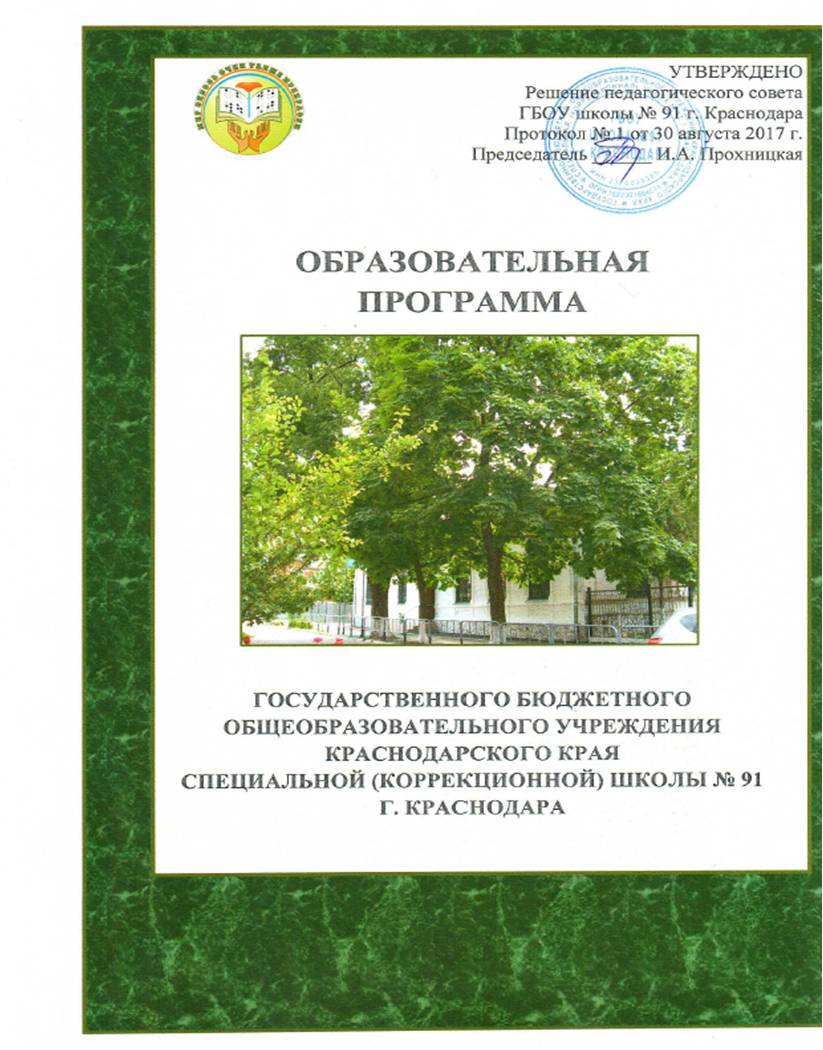 Пояснительная записка Образовательная программа является нормативно-управленческим документом государственного бюджетного общеобразовательного учреждения Краснодарского края специальной (коррекционной) школы № 91 г. Краснодара, который характеризует специфику содержания образования и особенности организации учебно-воспитательного процесса. Программа разработана в соответствии с Законом РФ «Об образовании», Конвенцией о правах ребенка, приказом Министерства образования РФ от 10 апреля 2002 года №29/2065-п «Об утверждении учебных планов специальных (коррекционных) образовательных учреждений для обучающихся (воспитанников) с отклонениями в развитии».В социальном аспекте образовательная программа школы является свободной формой гражданского контракта между обществом (т.е. родителями) и образованием (т.е. педагогическим коллективом школы), относительно развития тех или иных компетентностей учащихся. Она демократично и открыто фиксирует цели и содержание образовательной политики школы. Мониторинг выполнения такой программы и анализ ее результативности дают концептуальную и фактологическую основу для оценки вклада каждого педагога в учебные и образовательные учреждения детей. Все это предполагает наличие в школе работоспособного, компетентного и ответственного управляющего совета, наделенного полномочиями участвовать в совместной с педагогическим коллективом разработке образовательной программы и оценки ее социокультурной эффективности.Образовательная программа представляет собой комплексный документ, фиксирующий согласованные с советом школы  образовательные цели образовательного учреждения; основные образовательные программы всех ступеней образования, реализация которых гарантирует достижения заявленных целей (результатов образования), программу развития учреждения.Назначение настоящей образовательной программы – организовать взаимодействие между компонентами учебного плана, учебными программами, ступенями образования.Образовательный процесс осуществляется в соответствии с уровнями общеобразовательных программ двух ступеней общего образования:1. Начальное общее образование (нормативный срок освоения – 4 года);2. Основное общее образование (нормативный срок освоения – 6 лет);3. Среднее общее образование (нормативный срок освоения – 2 года).Характеристика кадрового составаПедагогический коллектив состоит из 32 педагогов (средний возраст – 46 лет), из них: - имеют высшее образование – 31 человек;- имеют высшую квалификационную категорию – 7 человек;- имеют первую квалификационную категорию – 6 человек;- имеют звание и награды – 6 человек; - молодых специалистов – 3 человек.Цели и задачи реализации образовательной программы.Контингент обучающихся школы составляют дети с тяжелой патологией органов зрения.	Организация образования слепых и слабовидящих детей в условиях нашей школы опирается на ряд принципов, определяющих его специфику:- принцип коррекционно-развивающей направленности процесса обучения и воспитания детей с патологией зрения, который предусматривает отбор специальных методов и приемов  педагогического воздействия на личность обучающегося, направленных на преодоление недостатков ее развития;- принцип индивидуально-дифференцированного обучения, воспитания, диктующего необходимость учета индивидуальных особенностей психо-физического развития слепых и слабовидящих школьников в осуществлении педагогической деятельности.	Основываясь на анализе образовательной ситуации в школе, изучении социального заказа, диагностике психо-физического развития наших учеников, были сформулированы цель и задачи  образовательной программы.	Цель: создание коррекционно-развивающих условий, способствующих максимальному развитию личности, удовлетворению образовательных и творческих потребностей каждого ребенка; сохранению и поддержанию его физического и психического здоровья, адаптации детей с глубокими нарушениями зрения к новым социальным условиям.Задачи : - формирование у учащихся с нарушением зрения общей культуры; духовно-нравственное, гражданское, социально-личностное и интеллектуальное развитие;- становление и развитие личности в ее индивидуальности, самобытности, уникальности и неповторимости. - обеспечение  преемственности начального общего и основного общего образования;- обеспечение доступности получения качественного основного общего образования, достижение планируемых результатов освоения основной образовательной программы основного общего образования детьми-инвалидами и детьми с ограниченными возможностями здоровья;- установление требований к воспитанию и социализации обучающихся как части образовательной программы и соответствующему усилению воспитательного потенциала школы, обеспечению индивидуализированного психолого-педагогического сопровождения каждого обучающегося, формирование образовательного базиса, основанного не только на знаниях, но и на соответствующем культурном уровне развития личности.- обеспечение эффективного сочетания урочных и внеурочных форм организации образовательного процесса, взаимодействия всех его участников;- взаимодействие образовательного учреждения при реализации основной образовательной программы с социальными партнерами;- организация интеллектуальных и творческих соревнований, научно-технического творчества, учебно-исследовательской деятельности;- участие обучающихся, их родителей (законных представителей), педагогических работников и общественности в проектировании и развитии внутришкольной социальной среды, школьного уклада;- сохранение и укрепление физического, психологического и социального здоровья обучающихся с нарушением зрения, обеспечение их безопасности.Учебный планУчебный план составлен с целью создания коррекционно-развивающих условий, способствующих максимальному развитию личности, удовлетворению образовательных и творческих потребностей каждого ребенка; сохранению и поддержанию его физического и психического здоровья, адаптации детей с глубокими нарушениями зрения к новым социальным условиям.Учебный план направлен на решение следующих задач:- формирование у учащихся с нарушением зрения общей культуры; духовно-нравственное, гражданское, социальное, личностное и интеллектуальное развитие;- обеспечение  преемственности начального общего и основного общего образования;- обеспечение доступности получения качественного основного общего образования, достижение планируемых результатов освоения основной образовательной программы основного общего образования детьми-инвалидами и детьми с ограниченными возможностями здоровья;- установление требований к воспитанию и социализации обучающихся как части образовательной программы и соответствующему усилению воспитательного потенциала школы, обеспечению индивидуализированного психолого-педагогического сопровождения каждого обучающегося, формирование образовательного базиса, основанного не только на знаниях, но и на соответствующем культурном уровне развития личности.- обеспечение эффективного сочетания урочных и внеурочных форм организации образовательного процесса, взаимодействия всех его участников;- организация интеллектуальных и творческих соревнований, научно-технического творчества, учебно-исследовательской деятельности;- сохранение и укрепление физического, психологического и социального здоровья обучающихся с нарушением зрения, обеспечение их безопасности.Ожидаемые результатыНачальное общее образование (1-4 классы) – достижение уровня элементарной грамотности, овладение  учебными умениями и формирование личностных качеств обучающихся.	Основное общее образование (5-10 классы) – достижение уровня функциональной грамотности, соответствующего стандартам основной школы, и готовность к обучению по программам среднего общего образования, осознанному профессиональному выбору.Среднее общее образование (11-12 классы) - выполнение учащимися требований федерального образовательного стандарта; достижение уровня функциональной грамотности, соответствующего стандартам средней общей школы, и готовность к осознанному профессиональному выбору.Особенности и специфика образовательной организацииКонтингент обучающихся школы составляют дети с тяжелой патологией органов зрения.	Организация образования слепых и слабовидящих детей в условиях нашей школы опирается на ряд принципов, определяющих его специфику:- принцип коррекционно-развивающей направленности процесса обучения и воспитания детей с патологией зрения, который предусматривает отбор специальных методов и приемов  педагогического воздействия на личность обучающегося, направленных на преодоление недостатков ее развития;- принцип индивидуально-дифференцированного обучения, воспитания, диктующего необходимость учета индивидуальных особенностей психо-физического развития слепых и слабовидящих школьников в осуществлении педагогической деятельности.	В соответствии с п.2.2. Устава ГБОУ школы № 91 г. Краснодара  образовательное  учреждение в установленном законодательством порядке реализует образовательные программы, адаптированные для обучения лиц с нарушениями зрения, следующего уровня образования и направленности: реализация образовательных программ начального общего образования в специальных (коррекционных) образовательных учреждениях; (нормативный срок освоения 4 года) реализация образовательных программ основного общего образования в специальных (коррекционных) образовательных учреждениях (нормативный срок освоения 6 лет)реализация образовательных программ среднего общего образования в специальных (коррекционных) образовательных учреждениях (нормативный срок освоения 2 года).Нормативная база для разработки учебного планаУчебный план  ГБОУ школы № 91 г. Краснодара разработан на основе федеральных и региональных документов:- Федеральный Закон от 29 декабря 2012 года № 273-ФЗ «Об образовании в Российской Федерации»;- Порядок организации и осуществления образовательной деятельности по основным общеобразовательным программам – образовательным программам начального общего, основного общего и среднего общего образования, утвержденный приказом Министерства образования и науки Российской Федерации от 30 августа 2013 года № 1015;- Федеральный базисный учебный план, утвержденный приказом Министерства образования Российской Федерации от 10 апреля 2002 года № 29/2065-п «Об утверждении учебных планов специальных (коррекционных) образовательных учреждений для обучающихся (воспитанников) с отклонениями в развитии»;- Постановление Главного государственного санитарного врача Российской Федерации от 10 июля 2015 года № 26 «Об утверждении СанПиН 2.4.2.3286-15 «Санитарно-эпидемиологические требования к условиям и организации обучения и воспитания в организациях, осуществляющих образовательную деятельность по адаптированным основным общеобразовательным программам для обучающихся с ограниченными возможностями здоровья»;- Приказ Минобрнауки России от 7 июня 2017 года № 506 «О внесении изменений в федеральный компонент государственных образовательных стандартов начального общего, основного общего и среднего (полного) общего образования, утвержденный приказом Министерства образования Российской Федерации от 5 марта 2004 г. № 1089»;- Письмо Минобрнауки России от 20 июня 2017 года № ТС-194/08 «Об организации изучения учебного предмета «Астрономия»»;- Приказ Министерства образования и науки Краснодарского края от 29.01.2014 № 399 «Об утверждении Порядка регламентации и оформления отношений государственной или муниципальной образовательной организации с обучающимися и (или) их родителями (законными представителями) в части организации обучения по образовательным программам начального общего, основного общего и среднего общего образования на дому или в медицинских организациях» - Письмо министерства образования и науки Краснодарского края от 21.08.2012 года № 47-12770\12-14 «О введении учебного курса «Основы религиозных культур и светской этики».Режим функционирования образовательной организации	Организация образовательного процесса регламентируется календарным учебным графиком. Режим функционирования установлен в соответствии с СанПиН 2.4.2.3286-15 и Уставом образовательной организации.Продолжительность учебного года для III-ХII  классов – 34 учебные недели. Продолжительность урока III-ХII классов - 40 минут. Образовательное учреждение  ГБОУ № 91  работает в режиме 5-дневной учебной недели.Максимально допустимая аудиторная учебная нагрузка:Обучение в 1 классе в соответствии с СанПин 2.4.2.2821-10  осуществляется с соблюдением следующих дополнительных требований:- учебные занятия проводятся по 5-дневной учебной неделе и только в первую смену;- использование «ступенчатого» режима обучения в первом полугодии (в сентябре-октябре – по 3 урока в день по 35 минут каждый, в ноябре-декабре –  по 4 урока по 35 минут каждый; январь-май – по 4 урока по 45 минут каждый);- организация в середине учебного дня динамической паузы продолжительностью 40 минут;- обучение проводится без балльного оценивания знаний обучающихся;- дополнительные недельные каникулы в середине третьей четверти.Расписание звонков:Продолжительность перемены между урочной и внеурочной деятельностью составляет не менее 30 минут. Объем домашних заданий (по всем предметам): в 3 классах – 1,5 ч, в 4-5 классах – 2 ч, в 6-8 классах – 2,5 ч, в 9-12 классах – до 3,5 ч. Выбор учебников и учебных пособий, используемых при  реализации учебного плана	Изучение учебных предметов федерального компонента (обязательной части) учебного плана организуется с использованием учебников, включенных в Федеральный перечень, утвержденный приказом Минобрнауки от 31.03.2014 № 253 «Об утверждении федерального перечня учебников, рекомендуемых к использованию при реализации имеющих государственную аккредитацию образовательных программ начального общего, основного общего и среднего общего образования» (с изменениями, приказ Минобрнауки России от 08.06.2015 № 576).Список УМК, используемых для реализации учебного плана в 2017-2018 учебном году, в приложении № 8.Особенности учебного планаУчебный план  предусматривает следующие особенности:- образовательная область «Языки и литература» представлена предметами: Русский язык, Литературное чтение, Литература, Английский язык;- образовательная область «Математика и информатика» представлена предметами: Математика, Алгебра, Геометрия;- образовательная область «Общество (История и социальные дисциплины)» представлена предметами: История, Обществознание;- образовательная область «Музыка и пение» представлена предметом Музыка в соответствии с государственной программой;- в соответствии с СанПиН 2.4.2.2821-10 за счет допустимой максимальной недельной нагрузки в 4 классе введен 1 час ОРКСЭ; -  курс ОБЖ реализуется в 5-11 классах.С целью предупреждения переутомления слепых и слабовидящих учащихся, имеющих соматические заболевания, учебный план предусматривает:- в 5-7  классах отводится 2 часа физической культуры в неделю.Двигательная активность обучающихся, помимо уроков физической культуры, в образовательном процессе обеспечивается за счет:- ежедневной утренней физической зарядки, проводимой во всех классах до начала занятий;- физкультминуток, проводимых на каждом уроке на 10-й и 20-й минутах урока;- организованных подвижных игр на переменах;- спортивного часа в группах продленного дня;- коррекционно-развивающих занятий ритмикой и ЛФК во второй половине дня; - внеклассных спортивных занятий и соревнований, общешкольных спортивных мероприятий, дней здоровья, проводимых в соответствии с планом учебно-воспитательной работы школы;- занятий физической культурой в городском спортивном клубе инвалидов «Искра»- занятий спортом для слепых «Голбол».В 8-11 классах отводится 3 часа физической культуры в неделю.Региональная специфика учебного плана	Региональной спецификой учебного плана является введение учебного предмета «Кубановедение», который  проводится с 1 по 11 класс по 1 часу в неделю.	Часть учебного плана, формируемая участниками образовательных отношений для I –XI  классов.Учебные часы вариативной части учебного плана (обязательные занятия по выбору) переданы:Формы промежуточной аттестации обучающихся	В соответствии с «Положением о промежуточной аттестации обучающихся», утвержденным  на педагогическом совете  (протокол № 1 от 28.08.2015 г.), формами  промежуточной аттестации для 2-12 классов являются текущая, включающая в себя поурочное  оценивание результатов учебы учащихся, почетвертная и годовая. Четвертная (полугодовая) отметка складывается как среднеарифметическое число из текущих отметок с округлением в пользу целого числа в соответствии с общепринятыми правилами и с учетом приоритета отметок за практические работы.Факультативные занятия представлены следующим образом:Таблица-сетка часов в приложении № 1.             Для обучающихся по индивидуальной программе на дому.Индивидуальное обучение на дому  для учащихся 3-12-х классов,  обучающихся по программам для слабовидящих учащихся, отражено в таблице-сетке часов в приложении № 2.Индивидуальное обучение на дому  для учащихся 3-12-х классов,  обучающихся по программам для слепых учащихся, отражено в таблице-сетке часов в приложении № 4.Индивидуальное обучение на дому для учащихся 3-10-х классов с умственной отсталостью, обучающихся по программам для слабовидящих учащихся, отражено в таблице-сетке часов в приложении № 3.Индивидуальное обучение на дому для учащихся 3-10-х классов с умственной отсталостью, обучающихся по программам для слепых учащихся, отражено в таблице-сетке часов в приложении № 5.Индивидуальное обучение на дому для учащегося заочного 6 класса, обучающегося по программам для слепых учащихся, отражено в таблице-сетке часов в приложении № 6.Индивидуальное обучение на дому для учащейся 10 класса, обучающейся по программам для слепых учащихся по индивидуальному учебному плану, отражено в таблице-сетке часов в приложении № 7.Приложение №1Таблица-сетка часов учебного плана ГБОУ № 91 г. Краснодара для 3-11-х классов на 2017-2018 учебный годОбязательная коррекционная подготовка осуществляется с обучающимися индивидуально или по группам. На каждое занятие отводится 15-20 минут учебного времени на одного обучающегося или группу (2-3 обучающихся), в том числе на класс.Школа для слепых и слабовидящих предназначена для обучения и воспитания детей с остротой зрения от 0,05 до 0,4 на лучше видящем глазу с переносимой коррекцией. При этом учитывается состояние других зрительных функций (поле зрения, острота зрения для близи), форма и течение патологического процесса. Также могут быть приняты дети с более высокой остротой зрения при прогрессирующих или часто рецидивирующих заболеваниях, при наличии астенических явлений, возникающих при чтении и письме на близком расстоянии.Кроме того, в коррекционное учреждение для слабовидящих принимаются дети с косоглазием и амблиопией, имеющие более высокую остроту зрения ( выше 0,4) для продолжения лечения зрения.                                                                                                 Приложение № 2Таблица-сетка часов учебного плана ГБОУ школы № 91 г. Краснодара  для учащихся, находящихся на домашнем обучении, обучающихся по программам слабовидящих на 2017-2018 учебный год Приложение № 3Таблица-сетка часов учебного плана ГБОУ школы № 91 г. Краснодара  для учащихся с умственной отсталостью, находящихся на домашнем обучении, обучающихся по программам слабовидящих на 2017-2018 учебный год.Приложение № 4Таблица-сетка часов учебного плана ГБОУ школы № 91 г. Краснодара  для учащихся 3-12 классов, находящихся на домашнем обучении, обучающихся по программам слепых на 2017-2018 учебный годПриложение № 5Таблица-сетка часов учебного плана ГБОУ № 91 г. Краснодара  для слепых учащихся с умственной отсталостью, находящихся на домашнем обучении на 2017-2018 учебный год.Приложение № 6Таблица-сетка часов индивидуального учебного плана ГБОУ школы № 91 г. Краснодара  для учащегося заочного 6 «Б» класса Сартляна Зураба, обучающегося по программам для слепых учащихсяна 2017-2018 учебный годПриложение № 7Таблица-сетка часов индивидуального учебного плана ГБОУ школы № 91 г. Краснодара  для учащейся 10 «А» класса Песчанской Анжелики, находящейся на домашнем обучении, обучающейся по программам для слепых учащихсяна 2017-2018 учебный годНаполняемость классов для слабовидящих детей без сопутствующих нарушений развития не более 12 человек. С ЗПР и умственной отсталостью – не более 6 человек.	Учебный план составлен с учётом результатов деятельности школьного коллектива в 2016-2017 учебном году и ориентацией на основные направления развития школы, нормативные требования к организации учебно-воспитательного процесса и с учётом специфики работы со слепыми и слабовидящими детьми.	При формировании учебного плана коллектив поставил следующие задачи:-обеспечить преемственность нового учебного плана с предыдущим;-выполнить в полном объёме государственный заказ, т.е. спланировать содержание образования в соответствии с областями знаний;- обеспечить базовый уровень образования, повысить качество знаний учащихся.Единой основой учебных планов всех ступеней школы является осуществление принципа преемственности, в результате которого основные изучаемые единицы содержания образовательного и коррекционного циклов в дальнейшем получат свое развитие.Структура обучения слепых и слабовидящих учащихся 	В учебном плане выделяются: инвариантная часть (образовательные и коррекционные курсы) и вариативная часть (занятия по усмотрению учреждения и факультативные занятия).	Инвариантная часть обеспечивает получение слепыми и слабовидящими школьниками основного образования, формирование личностных качеств, соответствующих основному образованию, социальную адаптацию на основе развития у детей компенсаторных механизмов в условиях специальной коррекционной работы.	Вариативная часть позволяет учитывать индивидуальные зрительные, возрастные, психофизические и личностные особенности обучающихся с нарушением зрения.	В плане обе части представлены тремя видами занятий:	1. Обязательные фронтальные занятия (уроки) с учащимися класса по предметам общеобразовательных курсов.2. Индивидуальные.3.Групповые коррекционные занятия.Слепые и слабовидящие дети обучаются по программам общеобразовательных школ. Углубленное изучение предметов, связанных с жизненной ситуацией, их коррекционная направленность способствует более эффективной адаптации слепых и слабовидящих учащихся и их интеграции в общество.Обучение слабовидящих школьников основывается на применении специальных форм и средств обучения, направленных на коррекцию недостатков развития.Коррекционно-компенсаторные процессы при нарушениях зрения у обучающихся осуществляются с помощью оптических средств коррекции (линз, луп, электронного видео-увеличителя), современных тифлотехнических средств, специальной наглядности.В особо сложных случаях (длительная болезнь, операция, послеоперационный период) с учетом рекомендаций врачей и по заключению медицинской комиссии в условиях школы III-IV видов организуется надомное обучение.Программы, реализуемые в общеобразовательном учрежденииДокументы, регламентирующие организацию образовательного процесса:I.  Годовой календарный учебный график школы на 2017-2018 учебный год.1. Продолжительность урока: 40 минут.2. Продолжительность урока в 1 классах - в I-II четверти - по 3 урока в день по 35 минут каждый; январь - май - по 4 урока по 40 минут каждый.3. Расписание звонков:Перерыв между обязательными и факультативными занятиями не менее 30 минут.  4. Продолжительность учебного года:5. Предельно допустимая аудиторная учебная нагрузка:6. Продолжительность каникул:Дополнительные каникулы для 1-х классов 19.02.2018 – 25.02.2018    II. Расписание учебных занятий.РАСПИСАНИЕ  УРОКОВ В 1-4 КЛАССАХ в 2017-2018 УЧЕБНОМ ГОДУ В ГБОУ школе № 91 г. КраснодараРАСПИСАНИЕ  УРОКОВ В 5-8 КЛАССАХ В 2017-2018 УЧЕБНОМ ГОДУ в ГБОУ школе № 91 г. КраснодараРАСПИСАНИЕ  УРОКОВ В 9, 11 КЛАССАХ В 2017-2018 УЧЕБНОМ ГОДУ в ГБОУ школе № 91 г. КраснодараРАСПИСАНИЕ ФАКУЛЬТАТИВНЫХ ЗАНЯТИЙ В 8-11 КЛАССАХ В ГБОУ школе № 91 г. Краснодара на 2017-2018 УЧЕБНЫЙ ГОДРекомендациипо организации контроля текущей успеваемости учащихся,промежуточного и итогового контроля усвоения образовательной программыРекомендации разработаны на основе Положения о текущем контроле успеваемости и промежуточной аттестации учащихся, принятого на педсовете 30 августа 2017 г., утвержденного директором Прохницкой И.А. Текущий контроль успеваемости.	1. Текущий контроль успеваемости осуществляется в виде отметок по четырехбалльной шкале во 2-12 классах (минимальный балл – 2, максимальный – 5), которые выставляются в классный журнал и дневник обучающегося.	2. Форму текущего контроля успеваемости определяет учитель с учетом контингента обучающихся, содержания учебного материала, специфики преподаваемого предмета, используемых им образовательных технологий.	3. Избранная форма текущего контроля успеваемости сообщается учителем администрации школы одновременно с представлением календарно-тематического планирования заместителю директора школы по учебно – воспитательной работе.	4. Периодичность проведения письменных работ контрольного характера:- во вторую декаду сентября с целью установления исходного  уровня знаний обучающихся по учебным дисциплинам;- после изучения определённой темы;- в последнюю декаду учебной четверти, полугодия).	5. Письменные работы контрольного характера могут проводиться по текстам администрации школы и в ее присутствии. Сроки проведения, формы и предметы определяются администрацией и доводятся до сведения учителя (желательно совпадение со сроками, определёнными учителем).	6. По результатам текущего контроля учитель выставляет отметки:- четвертные (2-12 классы);- годовые (2-12 классы).Отметка за четверть, полугодие, год выставляется на основе результатов письменных работ и устных ответов обучающихся и с учетом их фактических знаний, умений и навыков за 2 дня до начала каникул или аттестационного периода.	7. Оценивание результатов учебной деятельности обучающихся 1 класса в течение учебного года осуществляется качественно (освоил, не освоил).	8. Письменные самостоятельные, контрольные и другие виды работ обучающихся оцениваются по 5-балльной системе. Отметка за выполненную письменную работу заносится в классный журнал к следующему уроку, за исключением:- отметки за творческие работы по русскому языку и литературе в 5-12-х классах не более чем через 2-3 дня;Отметка за сочинение, изложение, диктант с грамматическим заданием по русскому языку выставляется в классный журнал рядом в одной клетке.	9. Обучающиеся по индивидуальным учебным планам  аттестуются только по предметам, включенным в этот план.Промежуточная аттестация обучающихся.	1. Система оценок, форма, порядок и периодичность промежуточной аттестации устанавливается на каждый учебный год и утверждается решением Педагогического совета в соответствии с положением о промежуточной аттестации обучающихся, воспитанников.	2. По решению Педагогического совета в индивидуальном порядке:	- ввести в Бюджетном учреждении безотметочное обучение обучающихся, воспитанников с умственной отсталостью и со сложной структурой дефекта;- ввести в Бюджетном учреждении прохождение текущей, промежуточной аттестации обучающихся, воспитанников с тяжелыми формами детского церебрального паралича (рук) в устной форме;- увеличить время выполнения письменных контрольных работ для обучающихся, воспитанников с детским церебральным параличом (рук).	3. Промежуточная аттестация обучающихся может проводиться как в письменной, так и в устной форме.	4. Письменными формами проведения промежуточной аттестации являются:- диктант (5-12 класс);- контрольная работа (5-12 класс);- изложение с разработкой плана его содержания (10-12 класс);- сочинение или изложение с творческим заданием (10-12 класс);- письменный экзамен по предметам учебного плана.	5. К устным формам промежуточной аттестации относятся:- экзамен (10, 12 класс);- собеседование (5-12 класс).	6. При проведении промежуточной аттестации в форме собеседования обучающийся без подготовки отвечает на вопросы аттестационной комиссии по одной из ключевых тем курса или отвечает на вопросы обобщающего характера по всем темам образовательной программы данного года обучения.	7. При проведении промежуточной аттестации в форме экзамена обучающийся отвечает на теоретические вопросы вытянутого им билета и выполняет практическое задание.	8. Обучающийся, пропустивший по уважительным причинам более половины учебного времени, на основании решения педагогического совета может не участвовать в промежуточной аттестации.	9. От промежуточной аттестации на основании решения педагогического совета могут быть освобождены обучающиеся:- по состоянию здоровья (дети – инвалиды; обучающиеся на дому по индивидуальным программам; в связи с пребыванием в оздоровительных образовательных учреждениях санаторного типа для детей, нуждающихся в длительном лечении; в связи с нахождением в лечебно-профилактических учреждениях более 4-х месяцев);- имеющие отличные отметки по всем предметам, изучаемым в текущем учебном году.	10. Список освобождённых от промежуточной аттестации обучающихся утверждается приказом директора школы.11. Обучающиеся, имеющие неудовлетворительную годовую оценку по учебному предмету, обязаны пройти промежуточную аттестацию по данному предмету.	12. Заявления обучающихся, родителей (законных представителей), не согласных с результатами промежуточной аттестации или с итоговой отметкой по учебному предмету, рассматриваются в установленном порядке конфликтной комиссией.Критерии оценки знаний, умений и навыков обучающихся при текущем контроле и промежуточной аттестации.	1. Балл «5» ставится, когда обучающийся обнаруживает усвоение образовательного уровня и уровня повышенной сложности учебных программ, выделяет главные положения в изученном материале и не затрудняется при ответах на видоизменённые вопросы, свободно применяет полученные знания на практике, не допускает ошибок в воспроизведении изученного материала, а также письменных работах, которые выполняет уверенно и аккуратно.	2. Балл «4» ставится, когда обучающийся обнаруживает усвоение образовательного уровня и частично уровня повышенной сложности учебных программ, отвечает без особых затруднений на вопросы учителя, умеет применять полученные знания на практике, в устных ответах не допускает серьёзных ошибок, легко устраняет отдельные неточности с помощью дополнительных вопросов учителя, в письменных работах делает незначительные ошибки.	3. Балл «3» ставится, когда обучающийся обнаруживает усвоение образовательного уровня учебных программ, но испытывает затруднения при его самостоятельном воспроизведении и требует дополнительных уточняющих вопросов учителя, предпочитает отвечать на вопросы воспроизводящего характера и испытывает затруднение при ответах на видоизмененные вопросы, допускает ошибки в письменных работах. Знания, оцениваемые баллом «3» , зачастую находятся только на уровне представлений и элементарных понятий.	4. Балл «2» ставится, когда у ученика имеются отдельные представления об изученном материале, но всё большая часть обязательного уровня учебных программ не усвоена, в письменных работах ученик допускает грубые ошибки.	5. Нормы оценок по предметам соответствуют общим требованиям.	6. Итоговая отметка по учебному предмету в переводных классах выставляется учителем на основе среднего арифметического между годовой отметкой и отметкой, полученной обучающимся по результатам промежуточной аттестации. 	7. Отметки, выставляемые обучающемуся, подразделяются на:- текущие- четвертные - отметки, выставляемые учителем в классный журнал и дневник по итогам учебной четверти в 2 – 10 классах. Единственным фактическим материалом для выставления четвертной отметки является совокупность всех полученных обучающимся в течение учебной четверти и имеющихся в классном журнале текущих отметок;- годовые – отметки, выставляемые учителем в классный журнал и дневник по итогам учебного года во 2–12 классах. Единственным фактическим материалом для выставления годовой отметки является совокупность всех полученных обучающимся четвертных  отметок.	8. Порядок выставления итоговых отметок, подлежащих записи в аттестат об основном общем образовании по окончании 10 класса, о среднем общем образовании по окончании 12 класса соответственно, регламентируется нормативными правовыми актами Министерства образования и науки РФ.4. Текущая отметка.	1. Текущая отметка выставляется учителем исключительно в целях оценки знаний обучающегося по различным разделам (темам, подтемам, пунктам, подпунктам и т.п.) учебной программы по предмету, входящему в учебный план .	2. Текущую отметку выставляет учитель, ведущий учебный предмет в данном классе, либо учитель, заменяющий отсутствующего педагога по распоряжению заместителя директора по УВР.	3. Учитель имеет право выставить текущую отметку за:- устный ответ обучающегося с места или у доски;- выполненное и предъявленное обучающимся письменное домашнее задание;- предложенное обучающемуся на уроке или на дополнительном занятии письменное задание из состава домашнего задания на данный урок, в том случае, если обучающийся отказывается на данном уроке предъявить выполненное домашнее задание;- письменную классную работу, выполненную в рабочей тетради и (или) в тетради на печатной основе;- самостоятельно выполненное задание (самостоятельную работу, работу по карточке и т.п.), продолжительность выполнения которого не должна превышать 25 минут и не должна быть менее 15 минут;- словарный диктант, математический диктант и т. п. предметные диктанты и задания, продолжительность выполнения и оформления записи которых должна быть достаточной для каждого обучающегося;- сообщение (реферат, доклад, презентация), подготовленное учеником дома;- домашнее сочинение;- аудирование.Такая текущая отметка должна быть выставлена учителем в классный журнал и дневник обучающегося непосредственно на данном уроке, за исключением случаев, когда необходима проверка письменной работы, сообщения, домашнего сочинения. Проверка указанных письменных работ, за исключением домашнего сочинения, должна быть осуществлена учителем в течение двух дней, следующих за днем сдачи этих работ, после чего отметка должна быть выставлена учителем в классный журнал и дневник обучающегося.	4. Учитель обязан выставить текущую отметку за предусмотренные тематическим планированием по предмету мероприятия, во время проведения которых присутствует обучающийся, как то:- контрольная работа;- проверочная работа;- сочинение;- изложение;- диктант;- тест;- лабораторная работа;- практическая работа;- контрольное чтение, говорение, аудирование;- контроль смыслового чтения.	5. Учитель обязан предоставить обучающемуся, отсутствовавшему на предыдущем(их) уроке(ах) по уважительной причине, право получить консультацию по конкретным вопросам, заданным обучающимся.	6.  Текущая отметка за контрольную работу, проверочную работу, классное сочинение, изложение, диктант, тест, лабораторную работу, практическую работу, контрольное чтение, говорение, аудирование и домашнее сочинение должна быть выставлена учителем в классный журнал и дневник обучающегося не позднее, чем через четыре дня после их проведения.Учителю категорически запрещается выставлять текущую отметку за:- поведение обучающегося на уроке или на перемене;- отсутствие у обучающегося необходимых учебных материалов;- работу, которую обучающийся не выполнял, в связи с отсутствием на уроке, на котором эта работа проводилась.5. Четвертная  и годовая отметки.	1. Четвертную и годовую отметки выставляет учитель, ведущий учебный предмет в данном классе, а в случае его отсутствия заместитель директора школы по учебно-воспитательной работе или директор школы.	2. Четвертная и годовая отметки по предмету выставляется учителем в классный журнал на последнем уроке учебного периода (четверти, года).	3. Четвертные и годовая отметки выставляются в дневники обучающихся классным руководителем, а в случае его отсутствия лицом, назначенным директором школы, в предпоследний учебный день. Дневники выдаются на руки обучающимся в последний учебный день учебного периода во время классного часа.	4. Четвертная отметка выставляется обучающимся 2-12-х классов как округлённое по законам математики до целого числа среднее арифметическое текущих отметок, полученных обучающимся в период учебной четверти по данному предмету.	5. Годовая отметка по предметам, не вынесенным на промежуточную аттестацию, выставляется обучающимся 2-х–12-х классов как округлённое по законам математики до целого числа среднее арифметическое четвертных отметок, полученных обучающимся по данному предмету.	6.  Выставление отметок по предмету должно быть своевременным и равномерным в течение четверти. В целом, количество отметок за данный период не должно быть меньше 25% от количества проведенных уроков. Положение о комплексной безопасности в государственном бюджетном общеобразовательном учреждении Краснодарского края специальной (коррекционной) школы № 91 г. КраснодараСистема комплексной безопасности подразумевает состояние защищенности образовательного учреждения от реальных и прогнозируемых угроз социального, техногенного и природного характера, обеспечивающее его безопасное функционирование. Поэтому нет важнее задачи для образовательного учреждения, чем обеспечение безопасных условий проведения учебно-воспитательного процесса, которые предполагают гарантии сохранения жизни и здоровья обучающихся, воспитанников и работников учреждения. Под обеспечением безопасности понимают планомерную систематическую работу по всему спектру направлений – организационному, информационному, агитационному, обучающему. Лица, назначенные ответственными за обеспечение безопасности отвечают: за организацию работы по обеспечению безопасности учебно-воспитательного процесса; за обеспечение контроля выполнения требований локальных нормативно-правовых актов по безопасности; за своевременное представление обучающимся, воспитанникам и персоналу оперативной информации по безопасности и принятым в образовательном учреждении решениям и мерам; за методическую и инновационную работу по совершенствованию комплексной безопасности.Комплексная безопасность образовательного учреждения – это совокупность мер и мероприятий образовательного учреждения, осуществляемых во взаимодействии с органами местного самоуправления, правоохранительными структурами, другими вспомогательными службами и общественными организациями, обеспечения его безопасного функционирования, а также готовности работников и обучающихся, воспитанников к рациональным действиям в чрезвычайных ситуациях. Формируется и достигается комплексная безопасность образовательного учреждения в процессе реализации следующих направлений: 1. Работа по антитеррористической защищенности и противодействию терроризму и экстремизмуЭта работа включает: проведение совещаний, инструктажей и планерок по вопросам противодействия терроризму и экстремизму; непрерывный контроль выполнения мероприятий по обеспечению безопасности; организацию взаимодействия с правоохранительными органами и другими службами, с родительской общественностью.О	снованием для выполнения мероприятий по обеспечению антитеррористической защищенности учреждения, противодействию терроризму и экстремизму является приказ директора школы. Организация противодействия терроризму регламентируется основными законодательными актами и иными нормативными правовыми документами: Закон Российской Федерации от 05 марта 1992 года № 2446-1 «О безопасности»; Федеральный закон от 06 марта 2006 года № 35-ФЗ «О противодействии терроризму»; Указ Президента РФ от 15 февраля 2006 года № 116 «О мерах по противодействию терроризму»; Постановление Правительства РФ от 15 сентября 1999 года № 1040 «О мерах по противодействию терроризму»; другие федеральные законы, нормативные правовые акты Президента РФ, нормативные правовые акты Правительства РФ, приказы Министерства образования и науки Краснодарского края.2. Работа по обеспечению охраны образовательного учреждения Охрану учреждения осуществляют наемные сотрудники. Организован внутриобъектовый режим с пакетом документов, который находится на посту охраны и дежурного администратора: список должностных лиц, педагогического состава и обслуживающего персонала образовательного учреждения; список должностных лиц, имеющих право разрешения пропуска посетителей; список должностных лиц, имеющих право разрешения на ввоз (внос) или вывоз (вынос) имущества; рабочая тетрадь; инструкция по охране объекта; инструкция по пожарной безопасности; памятки по действиям при угрозе проведения террористических актов и обнаружения подозрительных предметов, о правилах обращения с анонимными материалами, о правилах ведения телефонных разговоров с террористами; журнал приема и сдачи дежурства и контроля за несением службы; журнал выдачи ключей; журнал регистрации посетителей; журнал регистрации автотранспорта; список автомобилей, имеющих право въезда на территорию образовательного учреждения; расписание уроков; расписание коррекционных занятий; расписание звонков; график дежурства должностных лиц; список телефонов экстренной помощи, правоохранительных органов, аварийных служб.На оборудованном месте имеются: Ящик с ключами от дверей запасных выходов, помещений образовательного учреждения. Кнопка тревожной сигнализации. Телефон (стационарный, мобильный). Система оповещения. Медицинская аптечка. Фонарь.Обеспечение поста охраны справочными, инструктивными и методическими документами позволяют оперативно и правильно выполнять охранные функции. Организация инженерно-технической укрепленности объекта: по периметру территории имеется металлическое ограждение, освещение пришкольной территории. 3. Пожарная безопасностьОсновная концепция и требования по пожарной безопасности определены и сформулированы в Федеральном законе РФ от 21 декабря 1994 года № 69-ФЗ «О пожарной безопасности», Федеральном законе РФ от 11.07.2008 г. № 123-ФЗ «Технический регламент о требованиях пожарной безопасности» и Указом Президента РФ от 21 сентября 2002 года № 1011 «Вопросы Министерства РФ по делам гражданской обороны, чрезвычайным ситуациям и ликвидации последствий стихийных бедствий». Обеспечение пожарной безопасности включает: соблюдение нормативно-правовых актов, правил и требований пожарной безопасности, а также проведение противопожарных мероприятий; обеспечение образовательного учреждения первичными средствами пожаротушения в соответствии с нормами, установленными Правилами пожарной безопасности в Российской Федерации (ППБ 01-03); неукоснительное выполнение требований Госпожнадзора по устранению недостатков по пожарной безопасности; совершенствование системы оповещения о пожаре и эвакуации людей при пожаре; перезарядку огнетушителей (в сроки, согласно паспорта) или ремонт при падении давления в огнетушителе ниже допустимого уровня по показаниям манометра; поддержание в надлежащем состоянии путей эвакуации и запасных выходов; содержание подсобных помещений в противопожарном состоянии.Пожарная безопасность не может быть формальной: первостепенное условие – практическая реализация противопожарных мероприятий, предписанных Законом РФ о пожарной безопасности и Правилами пожарной безопасности в РФ (ППБ 01-03) и разработанными в образовательном учреждении локальными нормативными актами и методическими документами по пожарной безопасности. Наиболее важными локальными нормативно-правовыми документами являются: Приказ о противопожарных мероприятиях и назначении ответственных за пожарную безопасность. Инструкция по пожарной безопасности – основной рабочий документ для пользования, в котором отражены практически все вопросы ПБ и действия в случае возникновения пожара. Инструкция о мерах пожарной безопасности в пожароопасных помещениях учреждения. Инструкция дежурному администратору по пожарной безопасности. План эвакуации людей в случае пожара в учреждении. Инструкция к плану эвакуации людей в случае пожара. Памятка «Порядок действий при пожаре» (в каждом кабинете). Инструкции к плану эвакуации людей в случае пожара (в каждом кабинете).Обеспечение ПБ конкретизируется в приказах директора школы по вопросам обеспечения безопасности в течение всего учебного года в зависимости от конкретной обстановки. Главная цель по обеспечению ПБ в школе – сохранение жизни и здоровья обучающихся, воспитанников и работников за счет высокой степени противопожарного состояния учреждения, исключения предпосылок к возгоранию и возникновению пожара. Регулярно проводятся занятия по основам пожарной безопасности, тренировки по эвакуации обучающихся, воспитанников и работников. За последние годы наметилась положительная динамика по улучшению материально-технического обеспечения противопожарных мероприятий: установлена автоматическая пожарная сигнализация, система оповещения при пожаре, приобретены новые огнетушители. 4. ЭлектробезопасностьОсновными нормативными документами, регламентирующими требования по электробезопасности, являются Правила устройства электроустановок (ПУЭ) и Правила технической эксплуатации электроустановок потребителей (ПТЭЭП). Электрощитовые и электрические щиты освещения (ЩО) Эектрический щит освещения (ЩО) постоянно закрыт на замок. На наружной стороне двери нанесено: порядковый номер щита, подаваемое на щит напряжение и предупреждающий знак «Осторожно! Электрическое напряжение», а на внутренней стороне дверей электрощитов – однолинейная схема электроснабжения потребителей. Внутри электрощитов не должно быть мусора, скопления пыли и паутины. Требования к электросетям и электроустановочным изделиямСветильники надежно подвешены к потолку и имеют светорассеивающую арматуру. Запрещается устройство нестандартных (самодельных) электронагревательных приборов, воздушных линий электропередачи и наружных электропроводок, проложенных по территории образовательного учреждения с нарушением требований ПУЭ. 5. Гражданская оборона и чрезвычайные ситуацииВозрастание масштабов техногенной деятельности современного общества, увеличение частоты проявления разрушительных сил природы крайне обострили проблемы, связанные с обеспечением безопасности населения, сохранением экономического потенциала и окружающей среды в условиях возникновения чрезвычайных ситуаций. Анализ причин потерь населения от последствий аварий, катастроф и стихийных бедствий приводит к выводу, что более чем 80% случаев возникновения чрезвычайных ситуаций связано с деятельностью человека и происходит из-за низкого уровня профессиональной подготовки, безответственности и неумения правильно определить свое поведение в условиях чрезвычайных ситуаций. Системное изучение наиболее вероятных чрезвычайных ситуаций, их особенностей и возможных последствий, обучение поведению в таких условиях призвано подготовить человека к выбору правильного решения для выхода из чрезвычайной ситуации с наименьшими потерями. Такая подготовка должна носить непрерывный характер на всех этапах жизнедеятельности человека. Так в нашем учреждении проводится плановая работа по вопросам ГО и ЧС, а также обучение обучающихся, воспитанников и работников образовательного учреждения по ГО и ЧС. Директор школы и лицо, ответственное за обеспечение безопасности, проходят повышение квалификации по обеспечению безопасности в учреждении. В учреждении  имеется «Уголок гражданской обороны», который: поможет людям разобраться в сигналах оповещения, порядке действий при возникновении ЧС как мирного, так и военного времени; даст информацию о тех ЧС, которые могут возникнуть на территории края, города (района), на своем или соседнем объекте; ознакомит со способами и порядком защиты работников образовательного учреждения при возникновении ЧС; напомнит об основных способах оказания первой медицинской помощи пострадавшим; ознакомит со структурой ГО, должностными лицами учреждения, которые отвечают за ее мероприятия, организуют работу по ГО и ЧС.6. Обучение учащихся правилам безопасной жизнедеятельности Работа по правовому всеобучу организуется и проводится на всех стадиях образования в образовательном учреждении с целью формирования у обучающихся и воспитанников сознательного и ответственного отношения к вопросам личной безопасности и безопасности окружающих. Для образовательного учреждения должно стать приоритетом формирование устойчивого развития личности к антисоциальным проявлениям в обществе как целостный подход и основа первичной профилактики в решении проблем наркомании и злоупотребления табаком и алкоголем. Активные профилактические мероприятия должны опираться на: методологию формирования у младших школьников представлений о здоровом образе жизни; формирование у несовершеннолетних умений и навыков активной психологической защиты от вовлечения в асоциальную деятельность, мотивов отказа от «пробы» табака и алкоголя; системную подготовку педагогов к работе с несовершеннолетними по формированию устойчивого развития личности к антисоциальным проявлениям в обществе.Обучающимся, воспитанникам прививают основополагающие знания и умения по вопросам безопасности в процессе изучения учебных дисциплин на уроках «Окружающий мир», во время игровых мероприятий по пожарной, дорожной безопасности. Обучение обучающихся, воспитанников (в виде инструктажей с регистрацией в журнале установленной формы) по правилам безопасности проводится перед началом всех видов деятельности: учебные занятия; занятия общественно-полезным трудом; экскурсии, походы; спортивные занятия, соревнования; кружковые занятия и другие, внешкольные и внеклассные мероприятия._совместной деятельности школы и ГБУЗ « Наркологический диспансер» МЗ КК по профилактике негативных явлений в детской подростковой среде.Формирование культуры безопасности строится на основе: программ интегрированного обучения основам безопасности; учебных предметов комплексного изучения проблем безопасности (окружающий мир); личности педагога, владеющего культурой безопасности.Культура безопасности – это: знание о безопасной жизнедеятельности; опыт безопасной жизнедеятельности; опыт творческого решения проблем безопасности; ценности и смыслы безопасной жизнедеятельности; опыт самосовершенствования безопасности жизнедеятельности.7. Наглядные пособияВ образовательном учреждении ведется разработка и выпуск инструкций, памяток на темы «Первая медицинская помощь», «Гражданская оборона и чрезвычайные ситуации», «Терроризм – угроза обществу» и др. Приобретаются наглядные пособия, учебно-методическая литература, оборудование, приборы. Воспитание культуры безопасности работников и обучающихся, воспитанников позволяет при условии системного подхода к ее формированию позитивно влиять на снижение уровня опасных ситуаций и аварийности в среде их обитания, то есть в данном случае в образовательном учреждении. Целесообразно разрабатывать программу безопасности труда, которая должна основываться не только на анализе произошедших несчастных случаев, но и на проведении глубоких исследований риска и опасностей, которые могут быть не только на рабочем месте, но и встретиться всюду. Главная задача – научить обучающихся, воспитанников правилам поведения при возникновении несчастных случаев и уметь правильно, рационально действовать в различных чрезвычайных ситуациях. 8. Взаимодействие с правоохранительными органами .Школа постоянно взаимодействует с правоохранительными органами. Сотрудники ПО проводят проверку объекта на предмет обследования антитеррористической укрепленности образовательного учреждения, а также на причастность к обнаружению наркотических веществ. Принимают участие во внеклассных мероприятиях. Проводят беседы с администрацией, педагогическими и техническими работниками, в ходе которых разъясняют порядок действий при получении информации о возможности совершения террористических актов, нарушении общественного порядка, совершении преступлений, обнаружении взрывных устройств и других подозрительных предметов, при появлении лиц, замышляющих совершение преступлений. Работа по профилактике дорожно-транспортного травматизма включает:разработку и реализацию планов проведения классных часов по предупреждению дорожно-транспортного травматизма; воспитание у детей культуры безопасного поведения на улицах и дорогах города; организацию взаимодействия педагогического коллектива с ГИБДД; привлечение родительской общественности к работе по предупреждению детского дорожно-транспортного травматизма; создание учебно-материальной базы по обучению правилам дорожного движения и безопасного поведения на улицах и дорогах города; разработку методических документов по соблюдению ПДД; учет и анализ всех дорожно-транспортных происшествий с участием учащихся и на их основе принятие соответствующих мер.Перечень используемых учебников, учебных пособий, учебного и лабораторного оборудования в ГБОУ школе № 91 г. Краснодара в 2017-2018 учебном годуУчебные и методические пособияКлассы 5 дневная учебная неделя3, 4235296307328,93311341 смена1 смена1 смена1 смена1  класс1  класс2а; 3а; 4а классы5а; 6а; 7а; 8а; 9а; 11а классыI полугодиеII полугодие1 урок 8.30 – 9.052 урок 9.20 – 9.55динамическая пауза 9.55 –10.353 урок 10.35 – 11.104 урок 11.20 – 11.551 урок  8.30 – 9.102 урок  9.25 – 10.05динамическая пауза 10.05 – 10.453 урок 10.45 – 11.254 урок 11.35 – 12.155 урок 12.35 – 13.151 урок 8.30 – 9.102 урок 9.25 – 10.053 урок 10.20 – 11.004 урок 11.10 – 11.505 урок 12.10 – 12.501 урок 8.30 – 9.102 урок 9.25 – 10.053 урок 10.20 – 11.004 урок 11.10 – 11.505 урок 12.10 – 12.506 урок 13.00 – 13.407 урок 13.50 – 14.30Учебные предметыЧисло учебных часов в неделюЧисло учебных часов в неделюЧисло учебных часов в неделюЧисло учебных часов в неделюЧисло учебных часов в неделюЧисло учебных часов в неделюЧисло учебных часов в неделюЧисло учебных часов в неделюУчебные предметы345678911кубановедение11111111русский язык1литература111алгебра11геометрия11обществознание1ОБЖ11112физкультура111всего11334445Название факультативаЧисло часов в неделюЧисло часов в неделюЧисло часов в неделюНазвание факультатива8 класс9 класс11 классИзбранные вопросы химии11-Теория и практика сочинений разных жанров--1Практикум решения задач по математике--1Всего112Образовательные областиЧисло учебных часов в неделюЧисло учебных часов в неделюЧисло учебных часов в неделюЧисло учебных часов в неделюЧисло учебных часов в неделюЧисло учебных часов в неделюЧисло учебных часов в неделюЧисло учебных часов в неделюОбразовательные области345678911Общеобразовательные курсыЯзыки и литература Русский язык55554443Литературное чтение54Литература443322Английский язык333221Математика и информатикаМатематика 5556Алгебра4444Геометрия3222Физика и астрономияФизика 2221Астрономия1Химия и экологияХимия222Окружающий мир, ОБЖ, природоведениеОкружающий мир 22Природоведение2ОБЖ111112Биология и экологияБиология12222География и экологияГеография11112Общество (история и социальные дисциплины)История222223Обществознание 111Изобразительное искусство1111111Музыка и пениеМузыка 1111111Образовательные областиЧисло учебных часов в неделюЧисло учебных часов в неделюЧисло учебных часов в неделюЧисло учебных часов в неделюЧисло учебных часов в неделюЧисло учебных часов в неделюЧисло учебных часов в неделюЧисло учебных часов в неделюОбразовательные области345678911Физкультура22222333Трудовая подготовкаТрудовое обучение 112221Предпрофессиональная подготовка.24Обязательные занятия по выборуКубановедение11111111Занятия вводимые за счет максимальной недельной нагрузки в соответствии с СанПиН 2.4.2.2821-10Основы религиозных культур и светской этики1Итого: максимальная допустимая недельная нагрузка2323293032333334Внеурочная деятельностьВнеурочная деятельностьВнеурочная деятельностьВнеурочная деятельностьВнеурочная деятельностьВнеурочная деятельностьВнеурочная деятельностьВнеурочная деятельностьВнеурочная деятельностьВнеурочная деятельностьФакультативные занятия3455678911Избранные вопросы химии11Теория и практика сочинений разных жанров1Практикум решения задач по математике1Коррекционная подготовкаКоррекционная подготовкаКоррекционная подготовкаКоррекционная подготовкаКоррекционная подготовкаКоррекционная подготовкаКоррекционная подготовкаКоррекционная подготовкаКоррекционная подготовкаКоррекционная подготовкаРитмика112222ЛФК222222Охрана и развитие зрения и зрительного восприятия221111Социально-бытовая ориентировка111111111Развитие осязания и мелкой моторики1111111Развитие мимики и пантомимики221111111Предметно-практическая деятельность112222333Всего 101010101010767ИТОГО 33333940 40 42403941Образовательные областиЧисло учебных часов в неделюЧисло учебных часов в неделюЧисло учебных часов в неделюЧисло учебных часов в неделюЧисло учебных часов в неделюЧисло учебных часов в неделюЧисло учебных часов в неделюЧисло учебных часов в неделюЧисло учебных часов в неделюЧисло учебных часов в неделюОбразовательные области3456789101112I. Общеобразовательные курсыЯзыки и литератураРусский язык3332222223Литературное чтение11Литература 1110,51111Английский язык11111111Математика и информатикаМатематика 3333Алгебра222222Геометрия111111Физика и астрономияФизика10,51110,5Химия и экологияХимия1110,50,5Окружающий мир, ОБЖ, природоведениеОкружающий мир11Природоведение 1Биология и экологияБиология 10,50,50,50,511География и экологияГеография 10,50,50,50,51Общество (история и социальные дисциплины)История1110,50,50,511Обществознание 0,50,50,50,51Максимальный объем учебной нагрузки881010101011111212Образовательные областиЧисло учебных часов в неделюЧисло учебных часов в неделюЧисло учебных часов в неделюЧисло учебных часов в неделюЧисло учебных часов в неделюЧисло учебных часов в неделюЧисло учебных часов в неделюЧисло учебных часов в неделюОбразовательные области345678910I. Образовательные курсыЯзык. Развитие речиРусский язык33333333Чтение и развитие речи11211122Математика Математика 33333333Окружающий мир, природоведениеОкружающий мир11Природоведение 1Естествознание11111География География 11111История111111Максимальный объем учебной нагрузки88101010101111Образовательные областиЧисло учебных часов в неделюЧисло учебных часов в неделюЧисло учебных часов в неделюЧисло учебных часов в неделюЧисло учебных часов в неделюЧисло учебных часов в неделюЧисло учебных часов в неделюЧисло учебных часов в неделюЧисло учебных часов в неделюЧисло учебных часов в неделюОбразовательные области3456789101112I. Общеобразовательные курсыЯзыки и литератураРусский язык3332222223Литературное чтение11Литература 1110,50,50,511Английский язык11111111Математика и информатикаМатематика 3333Алгебра222222Геометрия111111Физика и астрономияФизика10,51110,5Химия Химия1110,50,5Окружающий мир, ОБЖ, природоведениеОкружающий мир11Природоведение 1БиологияБиология 10,50,510,511География и экологияГеография 10,50,50,50,50,5Общество (история и социальные дисциплины)История1110,50,5111Обществознание 0,50,50,511Максимальный объем учебной нагрузки881010101011111212Образовательные областиЧисло учебных часов в неделюЧисло учебных часов в неделюЧисло учебных часов в неделюЧисло учебных часов в неделюЧисло учебных часов в неделюЧисло учебных часов в неделюЧисло учебных часов в неделюЧисло учебных часов в неделю345678910I. Общеобразовательные курсыЯзык. Развитие речи, чтениеРусский язык33333333Чтение и развитие речи11211122Математика Математика 33333333Окружающий мир, природоведениеОкружающий мир11Природоведение 1Естествознание11111География География 11111История111111Максимальный объем учебной нагрузки88101010101111Образовательные областиЧисло учебных часов в неделюОбразовательные области6I. Общеобразовательные курсыЯзыки и литератураРусский язык0,83Литература 0,34Математика и информатикаМатематика 1,16Окружающий мир, ОБЖ, природоведениеПриродоведение 0,42Общество (история и социальные дисциплины)История0,25Факультативные занятияОбучение системе Брайля1Максимальный объем учебной нагрузки4Образовательные областиЧисло учебных часов в неделюОбразовательные области9I. Общеобразовательные курсыЯзыки и литератураРусский язык2Литература 2Математика и информатикаАлгебра2Геометрия2Коррекционные занятияСоциально-бытовая ориентировка1Максимальный объем учебной нагрузки9Рабочие программы по общеобразовательным дисциплинамРабочие программы по общеобразовательным дисциплинамРабочие программы по общеобразовательным дисциплинамРабочие программы по общеобразовательным дисциплинамРабочие программы по общеобразовательным дисциплинамРабочие программы по общеобразовательным дисциплинамКлассПредметПредметКол-во часовУчительГод1 классРусский язык (1-4 кл.)Русский язык (1-4 кл.)633Баранова В.В.2016Литературное чтение(1-4 кл.)Литературное чтение(1-4 кл.)633Баранова В.В.2016Математика (1-4 кл.)Математика (1-4 кл.)666Баранова В.В.2016Окружающий мир (1-4 кл.)Окружающий мир (1-4 кл.)135Сиротинцева В.Н.20162 классОкружающий мирОкружающий мир34Сыроватская Т.М.2017КубановедениеКубановедение34Сыроватская Т.М.2017Трудовое обучение Трудовое обучение 34Сыроватская Т.М.2017Русский языкРусский язык170Сыроватская Т.М.2017Литературное чтениеЛитературное чтение170Сыроватская Т.М.2017МатематикаМатематика170Сыроватская Т.М.2017Английский языкАнглийский язык34Бакулина А.А.20171-5 классыФизическая культура(1-5 кл.)Физическая культура(1-5 кл.)330Бабич И.Н.20171-2 классыИЗО (1-4 кл.)ИЗО (1-4 кл.)135Шкодина Л.В.2016Трудовое обучение(1-4 кл.)Трудовое обучение(1-4 кл.)261Шкодина Л.В. 2016Кубановедение (1-4 кл.)Кубановедение (1-4 кл.)135Власенко П.А.2016Музыка (1-4 кл.)Музыка (1-4 кл.)135Карпенко Е.А.20163-4 классыМузыка (1-4 кл.)Музыка (1-4 кл.)135Сиротинцева С.С.2013Физическая культура (1-4 кл.)Физическая культура (1-4 кл.)261Бабич И.Н.2013ИЗО (1-4 кл.)ИЗО (1-4 кл.)135 Подвигина А.Д.2013Русский язык (1-4 кл.)Русский язык (1-4 кл.)633Сидоренко А.П.20133 классЛитературное чтение (1-4 кл.)Литературное чтение (1-4 кл.)634Сидоренко А.П.20133-4 классыМатематика (1-4 кл.)Математика (1-4 кл.)666Сидоренко А.П.20134 классОРКСЭОРКСЭ34Сиротинцева С.С.20123-4 классыОкружающий мир(1-4 кл.)Окружающий мир(1-4 кл.)203Сидоренко А.П.2013Трудовое обучение(1-4 кл.)Трудовое обучение(1-4 кл.)255Сидоренко А.П.2013Кубановедение (1-4 кл.)Кубановедение (1-4 кл.)135Сидоренко А.П.20134 классЛитературное чтениеЛитературное чтение136Князева Е.В.20175 классРусский языкРусский язык170Манохина Т.В.2013ЛитератураЛитература136Лебедева С.Г.2016Английский язык(5-7 кл.) Английский язык(5-7 кл.) 306Статовская П.А.2015МатематикаМатематика204Дудченко А.М.2014ПриродоведениеПриродоведение68Нестеренко Л.Г.2017ОБЖ (5-11 кл.)ОБЖ (5-11 кл.)204Скориков С.Н.2017ИсторияИстория68Трунова О.А.2015ИЗО (5-9 кл.)ИЗО (5-9 кл.)136Подвигина А.Д.2013Музыка (5-9 кл.)Музыка (5-9 кл.)170Меженцева М.С.2013Физическая культура(5-10 кл.)Физическая культура(5-10 кл.)510Бабич И.Н.2014Трудовое обучение(5-10 кл.)Трудовое обучение(5-10 кл.)374Дудченко А.М.2016КубановедениеКубановедение34Трунова О.А.20156 классРусский языкРусский язык170Манохина Т.В.2014ЛитератураЛитература136Лебедева С.Г.2016Английский язык(5-7 кл.)Английский язык(5-7 кл.)306Статовская П.А.2015Математика, алгебра (5-10 кл.)Математика, алгебра (5-10 кл.)952Остроушко Т.В.2013ОБЖ (5-11 кл.)ОБЖ (5-11 кл.)204Скориков С.Н.2017БиологияБиология34Нестеренко Л.Г.2017География География 34Нестеренко Л.Г.2017ИсторияИстория68Трунова О.А.2015Музыка (5-9 кл.)Музыка (5-9 кл.)170Меженцева М.С.2013ИЗО (5-9 кл.)ИЗО (5-9 кл.)136Подвигина А.Д.2013Физическая культура(5-10 кл.)Физическая культура(5-10 кл.)510Бабич И.Н.2014Трудовое обучение(5-10 кл.)Трудовое обучение(5-10 кл.)374Дудченко А.М.2016КубановедениеКубановедение34Трунова О.А.20157 классРусский языкРусский язык136Прохницкая И.А.2013ЛитератураЛитература102Лебедева С.Г.2016Английский язык(5-7 кл.)Английский язык(5-7 кл.)306Статовская П.А.2015Алгебра (7-10 кл.)Алгебра (7-10 кл.)544Черемина С.А.2017Геометрия (7-10 кл.)Геометрия (7-10 кл.)306Черемина С.А.2017Физика (7-10 кл.)Физика (7-10 кл.)272Дудченко А.М.2014БиологияБиология68Нестеренко Л.Г.2017География География 34Нестеренко Л.Г.2017ИсторияИстория68Трунова О.А.2015ИЗО (5-9 кл.)ИЗО (5-9 кл.)136Подвигина А.Д.2013Музыка (5-9 кл.)Музыка (5-9 кл.)170Меженцева М.С.2013Физическая культура(5-10 кл.)Физическая культура(5-10 кл.)510Бабич И.Н.2014Трудовое обучение(5-10 кл.)Трудовое обучение(5-10 кл.)374Дудченко А.М.2016КубановедениеКубановедение34Трунова О.А.2015ОБЖ (5-11 кл.)ОБЖ (5-11 кл.)204Скориков С.Н.20178 классРусский языкРусский язык136Прохницкая И.А.2013ЛитератураЛитература102Прохницкая И.А.2013Английский язык (8-10 кл.)Английский язык (8-10 кл.)204Рыбин В.А.2013Алгебра (7-10 кл.)Алгебра (7-10 кл.)544Черемина С.А.2017Геометрия (7-10 кл.)Геометрия (7-10 кл.)306Черемина С.А.2017Физика (7-10 кл.)Физика (7-10 кл.)272Дудченко А.М.2014ХимияХимия68Нестеренко Л.Г.2017ОБЖ (5-11 кл.)ОБЖ (5-11 кл.)204Скориков С.Н.2017БиологияБиология68Нестеренко Л.Г.2017География География 34Нестеренко Л.Г.2017ИсторияИстория68Трунова О.А.2014ОбществознаниеОбществознание34Трунова О.А.2014Физическая культура(5-10 кл.) Физическая культура(5-10 кл.) 510Бабич И.Н.2014Трудовое обучение(5-10 кл.)Трудовое обучение(5-10 кл.)374Дудченко А.М.2016КубановедениеКубановедение34Трунова О.А.20149 классРусский языкРусский язык136Прохницкая И.А.2015ЛитератураЛитература68Прохницкая И.А.2015Английский язык(8-10 кл.)Английский язык(8-10 кл.)204Рыбин В.А.2013Алгебра (7-10 кл.)Алгебра (7-10 кл.)544Черемина С.А.2017Геометрия (7-10 кл.)Геометрия (7-10 кл.)306Черемина С.А.2017Физика (7-10 кл.)Физика (7-10 кл.)272Дудченко А.М.2014ХимияХимия68Нестеренко Л.Г.2017ОБЖ (5-11 кл.)ОБЖ (5-11 кл.)204Скориков С.Н.2017БиологияБиология68Нестеренко Л.Г.2017География География 34Нестеренко Л.Г.2017ИсторияИстория68Трунова О.А.2015Обществознание(9-10 кл.)Обществознание(9-10 кл.)34Власенко П.А.2016ИЗО (5-9 кл.)ИЗО (5-9 кл.)136Подвигина А.Д.2013Музыка (5-9 кл.)Музыка (5-9 кл.)170Меженцева М.С.2013Физическая культура (5-10 кл.) Физическая культура (5-10 кл.) 510Бабич И.Н.2014Трудовое обучение (5-10 кл.)Трудовое обучение (5-10 кл.)374Дудченко А.М.2016КубановедениеКубановедение34Трунова О.А.201511 классРусский языкРусский язык136Салова Е.А.2017ЛитератураЛитература68Салова Е.А.2017Английский языкАнглийский язык34Статовская П.А.2017Алгебра Алгебра 136Черемина С.А.2017ГеометрияГеометрия68Черемина С.А.2017ФизикаФизика34Дудченко А.М.2017АстрономияАстрономия34Дудченко А.М.2017ХимияХимия68Боева Н.Е.2017ОБЖ (5-11 кл.)ОБЖ (5-11 кл.)204Скориков С.Н.2017Биология (11-12 кл.)Биология (11-12 кл.)136Боева Н.Е.2017География География 68Боева Н.Е.2017ИсторияИстория102Закиева А.И.2017ОбществознаниеОбществознание34Закиева А.И.2017Физическая культура(11-12 кл.)Физическая культура(11-12 кл.)204Бабич И.Н.2017Предпрофессиональная подготовкаПредпрофессиональная подготовка136Дудченко А.М.2017КубановедениеКубановедение34Закиева А.И.2017Рабочие программы для домашнего обученияРабочие программы для домашнего обученияРабочие программы для домашнего обученияРабочие программы для домашнего обученияРабочие программы для домашнего обученияРабочие программы для домашнего обученияФ.И. ученика, классФ.И. ученика, классПредметУчитель Год1 класс1 классЧикачев ОлегЧикачев ОлегРусский язык99Горюк В.Ю.2017Математика99Горюк В.Ю.2017Чтение и развитие речи33Горюк В.Ю.2017Окружающий мир33Горюк В.Ю.2017Крикоров МаксимКрикоров МаксимРусский язык99Горюк В.Ю.2017Математика99Горюк В.Ю.2017Чтение и развитие речи33Горюк В.Ю.2017Окружающий мир33Горюк В.Ю.20172 класс2 классБуранкин НикитаБуранкин НикитаРусский язык102Горюк В.Ю.2017Математика102Горюк В.Ю.2017Чтение и развитие речи34Горюк В.Ю.2017Окружающий мир34Горюк В.Ю.20173 класс3 классХуаковаАннаХуаковаАннаРусский язык102Кошманова О.Г.2017Математика102Кошманова О.Г.2017Чтение и развитие речи34Кошманова О.Г.2017Окружающий мир34Кошманова О.Г.2017Киселева ОлесяКиселева ОлесяРусский язык102Кошманова О.Г.2017Чтение и развитие речи34Кошманова О.Г.2017Математика102Кошманова О.Г.2017Окружающий мир34Кошманова О.Г.20174 класс4 классКарпуненко ДарьяКарпуненко ДарьяРусский язык102Кошманова О.Г.2017Литературное чтение 34Кошманова О.Г.2017Математика102Кошманова О.Г.2017Окружающий мир34Кошманова О.Г.20175 класс5 классЗайцева НастяЗайцева НастяРусский язык136Кошманова О.Г.2017Чтение и развитие речи68Кошманова О.Г.2017Математика102Кошманова О.Г.2017Окружающий мир34Кошманова О.Г.2017ПучкинМаркПучкинМаркРусский язык102Мазанкина Е.А.2016Литература 34Мазанкина Е.А.2016Математика 102Мазанкина Е.А.2016Природоведение34Мазанкина Е.А.2016История34Мазанкина Е.А.2016Английский язык34Статовская П.А.2015Абрамян ЮлияАбрамян ЮлияРусский язык102Кошманова О.Г.2017Литература 34Кошманова О.Г.2017Математика 102Кошманова О.Г.2017Природоведение34Боева Н.Е.2017История34Боева Н.Е.2017Английский язык34Статовская П.А.2015Токарев АкимТокарев АкимРусский язык102Андреева Н.И.2015Литература 34Андреева Н.И.2015Математика 102Андреева Н.И.2015Природоведение34Андреева Н.И.2015История34Андреева Н.И.2015Английский язык34Статовская П.А.20156 класс6 классГлушко АртемГлушко АртемРусский язык68Андреева Н.И.2016Литература 34Андреева Н.И.2016География34Боева Н.Е.2017История34Андреева Н.И.2016Математика102Андреева Н.И.2016Биология34Боева Н.Е.2017Английский язык34Статовская П.А.2016Самаркин ИванСамаркин ИванРусский язык68Андреева Н.И.2016Литература 34Андреева Н.И.2016География34Боева Н.Е.2017История34Андреева Н.И.2016Математика102Андреева Н.И.2016Биология34Боева Н.Е.2017Английский язык34Статовская П.А.2016Парфенова СофияПарфенова СофияМатематика 102Мазанкина Е.А.2017Русский язык68Акопян С.А.2014История34Андреева Н.И.2016География34Акопян С.А.2014Литература 34Кошманова О.Г.2014Биология34Нестеренко Л.Г.2016Английский язык34Статовская П.А.2016Свинцова АннаСвинцова АннаРусский язык102Акопян С.А.2017Чтение и развитие речи68Акопян С.А.2017Математика102Акопян С.А.2017История34Акопян С.А.2017Природоведение34Акопян С.А.20177 класс7 классЛанин ИльяЛанин ИльяРусский язык102Мазанкина Е.А.2017Английский язык34Статовская П.А.2017Алгебра (7-10 кл.)68Черемина С.А.2017Геометрия (7-10 кл.)34Черемина С.А.2017Физика34Дудченко А.М.2017Биология34Боева Н.Е.2017География34Боева Н.Е.2017Бахмут ДаниилБахмут ДаниилРусский язык68Андреева Н.И.2017Литература 34Андреева Н.И.2017История34Акопян С.А.2017Английский язык34Статовская П.А.2017Алгебра (7-10 кл.)68Черемина С.А.2017Геометрия (7-10 кл.)34Черемина С.А.2017Физика34Дудченко А.М.2017Биология17Боева Н.Е.2017География17Боева Н.Е.2017Батиевская СофьяБатиевская СофьяРусский язык68Акопян С.А.2017Литература 34Акопян С.А.2017Биология17Акопян С.А.2017География17Акопян С.А.2017История34Акопян С.А.2017Алгебра (7-10 кл.)68Черемина С.А.2017Геометрия (7-10 кл.)34Черемина С.А.2017Физика34Дудченко А.М.2017Английский язык34Статовская П.А.2017Комарова АлександраКомарова АлександраРусский язык68Салова Е.А.2017Литература 34Салова Е.А.2017Английский язык34Статовская П.А.2017Алгебра (7-10 кл.)68Черемина С.А.2017Геометрия (7-10 кл.)34Черемина С.А.2017Физика34Дудченко А.М.2017Биология17Боева Н.Е.2017География17Боева Н.Е.2017История34Закиева А.И.2017Сидорина ЕвстасияСидорина ЕвстасияРусский язык68Кошманова О.Г.2017Литература 34Кошманова О.Г.2017История34Кошманова О.Г.2017Английский язык34Статовская П.А.2017Алгебра68Черемина С.А.2017Геометрия34Черемина С.А.2017Физика34Дудченко А.М.2017Биология17Боева Н.Е.2017География17Боева Н.Е.20179 класс9 классЛюбченко АленаЛюбченко АленаРусский язык68Акопян С.А.2016Литература 34Акопян С.А.2016История17Трунова О.А.2015Английский язык34Статовская П.А.2015Алгебра68Остроушко Т.В.2014Геометрия34Остроушко Т.В.2014Физика34Бурцева В.Г.2016Химия34Боева Н.Е.2017Биология34Боева Н.Е.2017География17Боева Н.Е.2017Сушкова ВладаСушкова ВладаРусский язык102Артамонова Н.В.2017Литература 34Акопян С.А.2016Английский язык34Статовская П.А.2015Алгебра (7-10 кл.)68Черемина С.А.2017Геометрия (7-10 кл.)34Черемина С.А.2017Физика34Дудченко А.М.2017География34Боева Н.Е.2017Химия34Боева Н.Е.201710 класс10 классИльичева КсенияИльичева КсенияМатематика102Акопян С.А.2015Естествознание34Акопян С.А.2015История34Акопян С.А.2015Русский язык102Акопян С.А.2015Чтение и развитие речи68Акопян С.А.2015География34Акопян С.А.2015Песчанская АнжеликаПесчанская АнжеликаРусский язык68Акопян С.А.2017Литература 68Акопян С.А.2017СБО34Акопян С.А.2017Алгебра (7-10 кл.)68Черемина С.А.2017Геометрия (7-10 кл.)68Черемина С.А.2017Сазонов КонстантинСазонов КонстантинРусский язык68Мазанкина Е.А.2016Литература 34Мазанкина Е.А.2016Английский язык34Статовская П.А.2016Алгебра (9-10 кл.)68Остроушко Т.В.2014Геометрия(9-10 кл.)34Остроушко Т.В.2014Физика34Бурцева В.Г.2016Химия34Боева Н.Е.2017Биология17Боева Н.Е.2017География17Боева Н.Е.2017Обществознание17Власенко П.А.2016История17Власенко П.А.201611 класс11 классКоробова ИринаКоробова ИринаРусский язык102Артамонова Н.В.2017Английский язык (11-12 кл.)34Статовская П.А.2016Алгебра102Черемина С.А.2017Геометрия34Черемина С.А.2017История34Власенко П.А.2016Обществознание34Закиева А.И.2017Физика (11-12 кл.)34Бурцева В.Г.2016Химия34Боева Н.Е.201712 класс12 классГусейнова АнжеликаГусейнова АнжеликаРусский язык102Артамонова Н.В.2017Литература 34Мазанкина Е.А.2016Английский язык(11-12 кл.)34Статовская П.А.2016Алгебра68Дутова Е.И.2017Геометрия(11-12 кл.)34Остроушко Т.В.2016Физика(11-12 кл.)17Бурцева В.Г.2016Химия17Нестеренко Л.Г.2016Биология34Боева Н.Е.2017История34Закиева А.И.2017Обществознание34Закиева А.И.2017Заочное обучение (6 класс)Сартлян Зураб Заочное обучение (6 класс)Сартлян Зураб Математика43Кошманова О.Г.2017История9Кошманова О.Г.2017Биология15Кошманова О.Г.2017Русский язык30Быхалова О.В.2017Литература 17Быхалова О.В.2017факультатив34Быхалова О.В.2017Рабочие программы по дефектологии, логопедии, психологииРабочие программы по дефектологии, логопедии, психологииРабочие программы по дефектологии, логопедии, психологииРабочие программы по дефектологии, логопедии, психологииРабочие программы по дефектологии, логопедии, психологииРабочие программы по дефектологии, логопедии, психологииКлассКлассПредметУчитель Год1 класс1 классПропедевтика оптической дисграфии66Шевченко О.А.2017Коррекция нарушений чтения и письма, обусловленных ОНР99Шевченко О.А.2017По развитию произвольной регуляции деятельности33Тройнова О.Е.2017По развитию психомоторики и сенсорных процессов66Горюк В.Ю.2017Начальная ступеньНачальная ступеньКоррекция аграмматическойдисграфии34Лебедева С.Г.20171 ступень2 ступень1 ступень2 ступеньКоррекция дизорфографии68Лебедева С.Г.20171-2 класс 1-2 класс Предупреждение оптической дисграфии у незрячих учащихся100Шевченко О.А.20172 класс2 классКоррекция акустической дисграфии34Шевченко О.А.20171-4 класс1-4 классПо развитию эмоционально-волевой сферы135Тройнова О.Е.2017По развитию учебной мотивации, произвольности и формированию учебных навыков337Горюк В.Ю.20173-4 класс3-4 классПо развитию учебной мотивации, произвольности и формированию учебных навыков136Горюк В.Ю.2017Коррекционные занятияКоррекционные занятияКоррекционные занятияКоррекционные занятияКоррекционные занятияКоррекционные занятия1-2 класс1-2 классРазвитие коммуникативной деятельности67Тройнова О.Е.2017Пространственная ориентировка67Шевченко О.А.20173-4 класс3-4 классРазвитие мимики и пантомимики136Шевченко О.А.20173-8 класс3-8 классРазвитие осязания и мелкой моторики204Шкодина Л.В.20175-10 класс5-10 классРазвитие мимики и пантомимики204Тройнова О.Е.20163-11 класс3-11 классППД204Андреева Н.И.201711-12 класс11-12 классРазвитие мимики и пантомимики68Тройнова О.Е.2017Коррекционная подготовкаКоррекционная подготовкаКоррекционная подготовкаКоррекционная подготовкаКоррекционная подготовкаКоррекционная подготовка1 класс1 классОхрана и развитие остаточного зрения и зрительного восприятия33Шевченко О.А.20161-2 класс1-2 классАФК68Бабич И.Н.20171-4 класс1-4 классСБО136Грибова О.П.20141-7 класс1-7 классРитмика102Боева Н.Е.2017ЛФК406Бабич И.Н.20132-4 класс2-4 классОхрана и развитие остаточного зрения и зрительного восприятия204Шевченко О.А.20165-7 класс5-7 классОхрана и развитие остаточного зрения и зрительного восприятия102Шевченко О.А.20166 класс6 классСБО34Грибова О.П.20147 класс7 классОхрана и развитие остаточного зрения и зрительного восприятия34Шевченко О.А.20177 класс7 классСБО34Грибова О.П.20159, 11 класс9, 11 классСБО68Шевченко О.А.2017ФакультативыФакультативыФакультативыФакультативыФакультативыФакультативы8 класс8 классИзбранные вопросы химии34Нестеренко Л.Г.20169 класс9 классИзбранные вопросы химии34Нестеренко Л.Г.201711 класс11 классТеория и практика сочинений разных жанров34Салова Е.А.2017Практикум решения задач по математике34Дутова Е.И.20171 смена1 смена1 смена1 смена1  класс1  класс2а; 3а; 4а классы5а; 6а; 7а; 8а; 9а; 11а классыI полугодиеII полугодие1 урок 8.30 – 9.052 урок 9.20 – 9.55динамическая пауза 9.55 –10.353 урок 10.35 – 11.104 урок 11.20 – 11.551 урок  8.30 – 9.102 урок  9.25 – 10.05динамическая пауза 10.05 – 10.453 урок 10.45 – 11.254 урок 11.35 – 12.155 урок 12.35 – 13.151 урок 8.30 – 9.102 урок 9.25 – 10.053 урок 10.20 – 11.004 урок 11.10 – 11.505 урок 12.10 – 12.501 урок 8.30 – 9.102 урок 9.25 – 10.053 урок 10.20 – 11.004 урок 11.10 – 11.505 урок 12.10 – 12.506 урок 13.00 – 13.407 урок 13.50 – 14.301 классы2-12 классы6 класс заочный33 учебные недели+34 учебные недели+36 учебных недель+Классы 5 дневная учебная неделя1212, 3, 4235296307328,9331134Каникулы СрокиКоличество днейВыход на занятияОсенние 30.10.2017 – 05.11.17706.11.17Зимние 30.12.17 – 14.01.181615.01.18Весенние 19.03.18 – 25.03.18726.03.18Всего  30 днейПОНЕДЕЛЬНИК1 «А» I ч.2 «А»3 «А»4 «А»ПОНЕДЕЛЬНИКЛитературное чтениеЛитературное чтениеЛитературное чтениеРусский языкПОНЕДЕЛЬНИКМатематикаМатематикаМатематикаФизкультураПОНЕДЕЛЬНИКИЗОРусский языкРусский языкЛитературное чтениеПОНЕДЕЛЬНИКФизкультураТрудовое обучениеМатематикаПОНЕДЕЛЬНИКФизкультураТрудовое обучениеПОНЕДЕЛЬНИКВТОРНИКЛитературное чтениеЛитературное чтениеЛитературное чтениеЛитературное чтениеВТОРНИКМатематикаМатематикаМатематикаМатематикаВТОРНИКРусский языкРусский языкРусский языкРусский языкВТОРНИКАнглийский языкОкружающий мирОкружающий мирВТОРНИКОкружающий мирМузыкаВТОРНИКСРЕДАОкружающий мирЛитературное чтениеЛитературное чтениеЛитературное чтениеСРЕДАМатематикаМатематикаМатематикаМатематикаСРЕДАРусский языкРусский языкРусский языкРусский языкСРЕДАТрудовое обучениеОкружающий мирИЗОСРЕДАКубановедениеИЗООРКСЭСРЕДАЧЕТВЕРГЛитературное чтениеЛитературное чтениеЛитературное чтениеОкружающий мирЧЕТВЕРГРусский языкМатематикаМатематикаМатематикаЧЕТВЕРГТрудовое обучениеРусский языкРусский языкРусский языкЧЕТВЕРГИЗОКубановедениеКубановедениеЧЕТВЕРГМузыкаЧЕТВЕРГПЯТНИЦАКубановедениеРусский языкЛитературное чтениеЛитературное чтениеПЯТНИЦАФизкультураМатематикаМатематикаРусский языкПЯТНИЦАМузыкаФизкультураРусский языкМатематикаПЯТНИЦАЛитературное чтениеФизкультураМузыкаПЯТНИЦАФизкультураПЯТНИЦАПОНЕДЕЛЬНИК1 «А» II-IV ч.2 «А»3 «А»4 «А»ПОНЕДЕЛЬНИКЛитературное чтениеЛитературное чтениеЛитературное чтениеРусский языкПОНЕДЕЛЬНИКМатематикаМатематикаМатематикаФизкультураПОНЕДЕЛЬНИКФизкультураРусский языкРусский языкЛитературное чтениеПОНЕДЕЛЬНИКРусский языкФизкультураТрудовое обучениеМатематикаПОНЕДЕЛЬНИКФизкультураТрудовое обучениеПОНЕДЕЛЬНИКВТОРНИКЛитературное чтениеЛитературное чтениеЛитературное чтениеЛитературное чтениеВТОРНИКМатематикаМатематикаМатематикаМатематикаВТОРНИКРусский языкРусский языкРусский языкРусский языкВТОРНИККубановедениеАнглийский языкОкружающий мирОкружающий мирВТОРНИКИЗООкружающий мирМузыкаВТОРНИКСРЕДАРусский языкЛитературное чтениеЛитературное чтениеЛитературное чтениеСРЕДАМатематикаМатематикаМатематикаМатематикаСРЕДАТрудовое обучениеРусский языкРусский языкРусский языкСРЕДАОкружающий мирТрудовое обучениеОкружающий мирИЗОСРЕДАКубановедениеИЗООРКСЭСРЕДАЧЕТВЕРГМатематикаЛитературное чтениеЛитературное чтениеОкружающий мирЧЕТВЕРГРусский языкМатематикаМатематикаМатематикаЧЕТВЕРГТрудовое обучениеРусский языкРусский языкРусский языкЧЕТВЕРГЛитературное чтениеИЗОКубановедениеКубановедениеЧЕТВЕРГМузыкаЧЕТВЕРГПЯТНИЦАМатематикаРусский языкЛитературное чтениеЛитературное чтениеПЯТНИЦАФизкультураМатематикаМатематикаРусский языкПЯТНИЦАМузыкаФизкультураРусский языкМатематикаПЯТНИЦАЛитературное чтениеЛитературное чтениеФизкультураМузыкаПЯТНИЦАФизкультураПЯТНИЦАПОНЕДЕЛЬНИК5 «А6 «А»7 «А»8 «А»ПОНЕДЕЛЬНИКМатематикаМатематикаФизкультураГеографияПОНЕДЕЛЬНИКРусский языкИсторияАлгебраРусский языкПОНЕДЕЛЬНИКАнглийский языкРусский языкГеографияАлгебраПОНЕДЕЛЬНИКПриродоведениеТрудовое обучениеРусский языкАнглийский языкПОНЕДЕЛЬНИКОБЖБиологияАнглийский языкТрудовое обучениеПОНЕДЕЛЬНИКТрудовое обучениеЛитератураЛитератураБиологияПОНЕДЕЛЬНИКИсторияЛитератураВТОРНИКМатематикаАнглийский языкКубановедениеАлгебраВТОРНИКАнглийский языкРусский языкАлгебраИсторияВТОРНИКИсторияМатематикаГеометрияРусский языкВТОРНИКРусский языкМатематикаРусский языкХимияВТОРНИКФизкультураЛитератураФизикаАнглийский языкВТОРНИКЛитератураИЗОБиологияФизикаВТОРНИКФизкультураСРЕДАМатематикаАнглийский языкИсторияАлгебраСРЕДАРусский языкКубановедениеФизикаРусский языкСРЕДААнглийский языкМатематикаРусский языкБиологияСРЕДАКубановедениеРусский языкАлгебраГеометрияСРЕДАЛитератураГеографияАнглийский языкОбществознаниеСРЕДАИЗОЛитератураЛитератураКубановедениеСРЕДАБиологияФизкультураЧЕТВЕРГМатематикаФизкультураЛитератураАлгебраЧЕТВЕРГИсторияРусский языкРусский языкГеометрияЧЕТВЕРГФизкультураМатематикаАлгебраИсторияЧЕТВЕРГРусский языкИсторияОБЖФизкультураЧЕТВЕРГТрудовое обучениеЛитератураГеометрияОБЖЧЕТВЕРГЛитератураМузыкаФизкультураЛитератураЧЕТВЕРГПЯТНИЦАПриродоведениеАнглийский языкГеометрияФизикаПЯТНИЦАРусский языкТрудовое обучениеМузыкаХимияПЯТНИЦАЛитератураМатематикаАнглийский языкРусский языкПЯТНИЦАМатематикаРусский языкТрудовое обучениеИЗОПЯТНИЦАМузыкаОБЖТрудовое обучениеЛитератураПЯТНИЦАФизкультураИЗОМузыкаПЯТНИЦАПОНЕДЕЛЬНИК9 «А»11 «А»ПОНЕДЕЛЬНИКАлгебраРусский язык ПОНЕДЕЛЬНИКБиологияАстрономияПОНЕДЕЛЬНИКРусский языкАлгебраПОНЕДЕЛЬНИКИсторияЛитератураПОНЕДЕЛЬНИКЛитератураКубановедениеПОНЕДЕЛЬНИККубановедениеОБЖПОНЕДЕЛЬНИКФизкультураГеографияВТОРНИКАлгебраБиологияВТОРНИКФизикаХимияВТОРНИКРусский языкРусский языкВТОРНИКОбществознаниеАлгебраВТОРНИКХимияИсторияВТОРНИКОБЖФизкультураВТОРНИКБиологияФизикаСРЕДАФизкультураГеометрияСРЕДААнглийский языкАлгебраСРЕДААлгебраРусский языкСРЕДАРусский языкАнглийский языкСРЕДАГеометрияПредпрофессиональная подготовкаСРЕДАХимияПредпрофессиональная подготовкаСРЕДАФизикаИсторияЧЕТВЕРГГеометрияЛитератураЧЕТВЕРГФизкультураАлгебраЧЕТВЕРГРусский языкХимияЧЕТВЕРГАлгебраГеографияЧЕТВЕРГПредпрофессиональная подготовкаФизкультураЧЕТВЕРГПредпрофессиональная подготовкаБиологияЧЕТВЕРГИЗОПЯТНИЦАМузыкаФизкультураПЯТНИЦААнглийский языкГеометрияПЯТНИЦАГеографияОбществознаниеПЯТНИЦАЛитератураИсторияПЯТНИЦАИсторияРусский языкПЯТНИЦАПредпрофессиональная подготовкаПЯТНИЦАПредпрофессиональная подготовкаКлассВторникСредаЧетвергПятница8-а«Избранные вопросы химии»14.40-15.209-а«Избранные вопросы химии»14.40-15.20 11-а«Теория и практика сочинений разных жанров» 14.10-14.50«Практикум решения задач по математике»15.00-15.40КлассОбразовательные областиПредметУчебно-методическое обеспечение1 IV видЯзыки и литератураРусский языкРусский язык, Рамзаева Г.Т., 1 класс, Дрофа, 2011г.   1 IV видЯзыки и литератураЛитературное чтениеВ.Г.Горецкий, Виноградская Л.А., Бойкина М.В., Азбука ч. 1,2, Просвещение, 2012 г.Климанова Л.Ф. Литературное чтение ч. 1,2, 1 класс, Просвещение, 2011 г.1 IV видМатематика и информатикаМатематикаМатематика учебник М.И. Моро, М.А. Бантова, Волкова С.И., Степанова С.В.,  1 класс  Просвещение, 2012 г.1 IV видОкружающий мир, ОБЖ, природоведениеОкружающий мирОкружающий мир, А.А. Плешаков, 1 класс, Просвещение, 2011 г.1 IV видОбязательные занятия по выборуКубановедениеКубановедение,  учебник 1 класс, Зыгина Н.М., Ерёменко Е.Н, Шевченко Г.В., ОИПЦ Перспективы образования,  2010 г.1  д/оIII видЯзыки и литератураРусский языкРусский язык, Рамзаева Г.Т., 1 класс, РЕПРО, 2009 г.  1  д/оIII видЯзыки и литератураЛитературное чтение В.Г.Горецкий. Азбука ч. 1,2, 1 класс, РЕПРО, 2009 г. Климанова Л.Ф. Литературное чтение ч. 1,2, 1 класс, РЕПРО, 2011 г.1  д/оIII видМатематика и информатикаМатематикаМатематика, М.И. Моро, М.А. Бантова, 1 класс, РЕПРО, 2009 г.1  д/оIII видОкружающий мир, ОБЖ, природоведение Окружающий мирОкружающий мир, А.А. Плешаков, 1 класс, РЕПРО,  2011 г.1  д/оIII видVIII видЯзыки и литератураРусский языкБукварь, Воронкова В.В., 1 класс, РЕПРО, 2008 г. 1  д/оIII видVIII видЯзыки и литератураЧтение и развитие речиБукварь, Воронкова В.В., 1 класс, РЕПРО, 2008 г., Устная речь, Комарова С.В., Просвещение, 2012 г.1  д/оIII видVIII видМатематика и информатикаМатематикаМатематика, 1 класс, Алышева Т.В., РЕПРО, 2012 г.1  д/оIII видVIII видОкружающий мир, природоведение Окружающий мирОкружающий мир, 1 класс, Кудрина С.В., Владос, 2012 г.2 IV видЯзыки и литератураРусский языкРамзаева Т.Г., Русский язык, ч.1,2, 2 класс, Дрофа, 2011г.   2 IV видЯзыки и литератураЛитературное чтениеКлиманова Л.Ф. Литературное чтение ч. 1,2, Просвещение, 2011 г.2 IV видМатематика и информатикаМатематикаМатематика, М.И. Моро, М.А. Бантова, Волкова С.И., Степанова С.В.,  2 класс,  Просвещение, 2012 г.2 IV видОкружающий мир, ОБЖ, природоведение Окружающий мирОкружающий мир, ч.1,2, А.А. Плешаков, 2 класс, Просвещение, 2012 г.2 IV видОбязательные занятия по выборуКубановедениеКубановедение, учебник 2 класс, Зыгина Н.М., Ерёменко Е.Н, Шевченко Г.В.,   ОИПЦ Перспективы образования, 2013 г.2 д\оIV видЯзыки и литератураРусский языкРамзаева Т.Г., Русский язык, ч.1,2, 2 класс, Дрофа, 2011г.   2 д\оIV видЯзыки и литератураЛитературное чтениеКлиманова Л.Ф. Литературное чтение ч. 1,2, Просвещение, 2011 г.2 д\оIV видМатематика и информатикаМатематикаМатематика, М.И. Моро, М.А. Бантова, Волкова С.И., Степанова С.В.,  2 класс,  Просвещение, 2012 г.2 д\оIV видОкружающий мир, ОБЖ, природоведениеОкружающий мирОкружающий мир, ч.1,2, А.А. Плешаков, 2 класс, Просвещение, 2012 г.2  д/оVIII видIII видЯзыки и литератураРусский языкРусский язык, 2 класс,  Якубовская Э.В., Просвещение, 2012 г.2  д/оVIII видIII видЯзыки и литератураЧтение и развитие речиУстная речь, 2 класс,  Комарова С.В., Просвещение, 2012 г.2  д/оVIII видIII видМатематика и информатикаМатематикаМатематика, 2 класс, Алышева Т.В., Просвещение, 2012 г.2  д/оVIII видIII видОкружающий мир, природоведениеОкружающий мирОкружающий мир, 2 класс, Кудрина С.В., Владос, 2012 г.3 IV видЯзыки и литератураРусский языкРусский язык, Рамзаевой Г.Т., 3 класс, Дрофа, 2011 г.   3 IV видЯзыки и литератураЛитературное чтениеКлиманова Л.Ф., Литературное чтение, ч. 1,2, 3 класс, Просвещение, 2011 г.3 IV видМатематика и информатикаМатематика«Математика» учебник ч. 1,2,   М.И. Моро, М.А. Бантова, Волкова С.И., Степанова С.В.,  3 класс,  Просвещение, 2011 г.3 IV видОкружающий мир, ОБЖ, природоведение Окружающий мирОкружающий мир, ч. 1,2,  А.А. Плешаков, 3 класс, Просвещение, 2011 г.3 IV видОбязательные занятия по выборуКубановедениеКубановедение, 3 класс, Мирук М.В., Ерёменко Е.Н, Науменко Т.А., Перспективы образования, Краснодар, 2013 г.  3 д\оIV вид       Языки и литератураРусский языкРусский язык, Рамзаевой Г.Т., 3 класс, Дрофа, 2011 г.   3 д\оIV вид       Языки и литератураЛитературное чтениеКлиманова Л.Ф. Литературное чтение ч. 1,2, 3 класс, Просвещение, 2011 г.3 д\оIV видМатематика и информатикаМатематикаМатематика,  ч. 1,2,  М.И. Моро, М.А. Бантова, Волкова С.И., Степанова С.В.,  3 класс,  Просвещение, 2011 г.3 д\оIV видОкружающий мир, ОБЖ, природоведение Окружающий мирОкружающий мир, ч. 1,2,  А.А. Плешаков, 3 класс, Просвещение, 2011 г.4 класс IV видЯзыки и литератураРусский языкРусский язык, Рамзаевой Г.Т.,4 класс, «Дрофа» 2011г.   4 класс IV видЯзыки и литератураЛитературное чтениеКлиманова Л.Ф., Литературное чтение, ч. 1,2, 4 класс, Просвещение, 2011 г.4 класс IV видМатематика и информатикаМатематикаТ.Е.Демидова.  Математика ч.1,2,3, 4 класс, 2013 г.4 класс IV видОкружающий мир, ОБЖ, природоведениеОкружающий мирОкружающий мир, А.А. Плешаков,  4 класс, Просвещение, 2011 г.4 класс IV видОбязательные занятия по выборуКубановедениеКубановедение, 4 класс, Мирук М.В., Ерёменко Е.Н, Науменко Т.А., Краснодар, Перспективы образования, 2013 г.  4 класс IV видОРКСЭОсновы мировых религиозных культурА.Л.Беглов, Основы мировых религиозных культур, 4 класс, Просвещение, 2012 г.5  IV видЯзыки и литератураРусский языкТростенцова Л.А., Ладыженская Т.А., Дейкина А.Д., Александрова О.М. Русский язык, 5 класс, М, Просвещение, 2011 г.5  IV видЯзыки и литератураЛитератураЛитература, ч. 1,2, 5 класс, Коровина В.Я., Просвещение, 2011 г.5  IV видЯзыки и литератураАнглийский языкАфанасьева О.В., Английский язык, 5 класс, Дрофа,  2012 г.5  IV видМатематика и информатикаМатематикаВиленкин Н.Я., Математика, 5 класс, Мнемозина, 2011 г. 5  IV видОкружающий мир, ОБЖ, природоведениеПриродоведениеПлешаков А.А., Природоведение, Дрофа, 2011 г.5  IV видОкружающий мир, ОБЖ, природоведениеОБЖОсновы безопасности жизнедеятельности, А.Т.Смирнов, Б.О.Хренников, 5 класс, Просвещение, 2012 г.5  IV видОбщество (история и социальные дисциплины)История РоссииВигасин А.А., История древнего мира, 5 класс. Просвещение, 2012 г. 5  IV видОбязательные занятия по выборуКубановедениеКубановедение, 5 класс,  Б.А. Трёхбратов, Хачатурова Е.А. Краснодар, Перспективы образования, 2013 г.5 д/о IV видЯзыки и литератураРусский языкТростенцова Л.А., Ладыженская Т.А., Дейкина А.Д., Александрова О.М. Русский язык, 5 класс, М, Просвещение, 2011 г.5 д/о IV видЯзыки и литератураЛитератураЛитература, ч. 1,2, 5 класс, Коровина В.Я., Просвещение, 2011г.5 д/о IV видЯзыки и литератураАнглийский языкАфанасьева О.В., Английский язык, 5 класс, Дрофа,  2012 г.5 д/о IV видМатематика и информатикаМатематикаВиленкин Н.Я., Математика, 5 класс, Просвещение, 2011 г. 5 д/о IV видОкружающий мир, ОБЖ, природоведениеПриродоведениеПлешаков А.А., Природоведение, Дрофа, 2011 г.5 д/о IV видОкружающий мир, ОБЖ, природоведениеОБЖОсновы безопасности жизнедеятельности, А.Т.Смирнов, Б.О.Хренников, 5 класс, Просвещение, 2012 г.5 д/о IV видОбщество (история и социальные дисциплины)История РоссииВигасин А.А., История древнего мира, 5 класс. Просвещение, 2012г. 5 д/оIII видЯзыки и литератураРусский языкТростенцова Л.А., Ладыженская Т.А., Дейкина А.Д., Александрова О.М. Русский язык. 5 класс, РЕПРО, 2011 г.5 д/оIII видЯзыки и литератураЛитератураЛитература, ч. 1,2, 5 класс, Коровина В.Я, РЕПРО, 2011 г.5 д/оIII видЯзыки и литератураАнглийский языкАфанасьева О.В., Английский язык, 5 класс, РЕПРО,  2012 г.5 д/оIII видМатематика и информатикаМатематикаВиленкин Н.Я., Математика, 5 класс, РЕПРО, 2011 г. 5 д/оIII видОкружающий мир, ОБЖ, природоведениеПриродоведениеПлешаков А.А., Природоведение, РЕПРО, 2011г.5 д/оIII видОкружающий мир, ОБЖ, природоведениеОБЖОсновы безопасности жизнедеятельности, А.Т.Смирнов, Б.О.Хренников, 5 класс, Просвещение, 2012 г.5 д/оIII видОбщество (история и социальные дисциплины)История РоссииВигасин А.А., История древнего мира, 5 класс. РЕПРО, 2012 г. 5 д/оIII видОбязательные занятия по выборуКубановедениеКубановедение, 5 класс,  Б.А. Трёхбратов, Хачатурова Е.А. Краснодар, Перспективы образования, 2013 г.6 д/оVIII видIV видЯзыки и литератураРусский языкГалунчикова Н.Г.,  Русский язык, 6 класс, Просвещение, 2012 г.6 д/оVIII видIV видЯзыки и литератураЧтение и развитие речиЧтение, Бгажнокова  И.М., 6 класс, Просвещение, 2012 г6 д/оVIII видIV видМатематика и информатикаМатематикаПерова М. Н., Математика, 6 класс, Просвещение, 2011 г.6 д/оVIII видIV видБиологияБиологияБиология, Никишов А.И. 6 класс, Просвещение, 2011 г6 д/оVIII видIV видГеографияГеографияЛифанова Т.М., География, 6 класс,  Просвещение, 2012 г6 д/оVIII видIV видОбщество (история и социальные дисциплины)История РоссииИстория России, Пузанов Б.П., 6 класс. Просвещение, 2011 г.6 д/оIV видЯзыки и литератураРусский языкТростенцоваЛ.А., Ладыженская Т.А., Дейкина А.Д., Александрова О.М. Русский язык. 6 класс. М, Просвещение, 2012 г.6 д/оIV видЯзыки и литератураЛитератураЛитература, 6 класс, Коровина В.Я, Просвещение, 2012 г6 д/оIV видЯзыки и литератураАнглийский языкАфанасьева О.В., Английский язык, 5 класс, Дрофа,  2012 г.6 д/оIV видМатематика и информатикаАлгебраВиленкин Н.Я., Математика, 6 класс, Просвещение,, 2011 г.6 д/оIV видБиология и экологияБиологияБиология, 6 класс, Сонин Н.И., 2011 г.6 д/оIV видГеография и экологияГеографияГерасимова Т.П., География, 6 класс,  Дрофа, 2011 г.Общество (история и социальные дисциплины)История РоссииДанилов А.А.,  История России, 6 класс, Просвещение, 2012 г.6 д/оIII видЯзыки и литератураРусский языкТростенцоваЛ.А., Ладыженская Т.А., Дейкина А.Д., Александрова О.М. Русский язык. 6 класс. М, РЕПРО, 2009 г.6 д/оIII видЯзыки и литератураЛитератураЛитература, 6 класс, Коровина В.Я, РЕПРО, 2012 г6 д/оIII видЯзыки и литератураАнглийский языкАфанасьева О.В., Английский язык, 5 класс, Дрофа,  2012 г.6 д/оIII видМатематика и информатикаАлгебраВиленкин Н.Я., Математика, 6 класс, РЕПРО, 2007 г.6 д/оIII видБиология и экологияБиологияБиология, 6 класс, Сонин Н.И., 2011 г.6 д/оIII видГеография и экологияГеографияГерасимова Т.П., География, 6 класс,  Дрофа, 2011 г.6 д/оIII видОбщество (история и социальные дисциплины)История РоссииДанилов А.А.,  История России, 6 класс, РЕПРО, 2012 г.7 IV видЯзыки и литератураРусский языкТростенцова Л.А., Ладыженская Т.А., Дейкина А.Д., Александрова О.М., Русский язык, 7 класс, Просвещение, 2012 г.7 IV видЯзыки и литератураЛитератураКоровина В.Я., Журавлёв В.П., Збарский И.С., Коровин В.И. Литература, 7 кл., 1-2ч., Просвещение, 2012 г.7 IV видЯзыки и литератураАнглийский языкАфанасьева О.В., Английский язык, 7 класс, Дрофа, 2011 г. 7 IV видМатематикаАлгебраАлгебра, Макарычев Ю.Н., Миндюк Н.Г.,    7 класс  Просвещение,,  2012 г.7 IV видМатематикаГеометрияГеометрия, 7-9 классы, Атанасян Л.С., Просвещение, 2012 г.7 IV видФизика и астрономияФизикаФизика, 7 класс, автор А.В. Пёрышкин,  Дрофа, 2011 г.7 IV видБиология и экологияБиологияБиология, Захаров В.Б. , 7 класс, Дрофа, 2011 г.7 IV видГеография и экологияГеографияКоринская В.Я., География, 7 класс, Дрофа, 2011 г.7 IV видОбщество (история и социальные дисциплины)История РоссииДанилов А.А. История России, 7 класс, Просвещение, 2011 г. 7 IV видОбязательные занятия по выборуКубановедениеТрехбратов Б.А., Кубановедение, 7 класс, Перспек.образ., 2013 г.7  д/о III видЯзыки и литератураРусский языкТростенцова Л.А., Ладыженская Т.А., Дейкина А.Д., Александрова О.М., Русский язык, 7 класс, РЕПРО, 2012 г.7  д/о III видЯзыки и литератураЛитератураКоровина В.Я., Журавлёв В.П., Збарский И.С., Коровин В.И. Литература, 7 кл., 1-2ч., РЕПРО, 2012 г.7  д/о III видЯзыки и литератураАнглийский языкАфанасьева О.В., Английский язык, 7 класс, РЕПРО, 2011 г.7  д/о III видМатематика и информатикаАлгебраАлгебра, Макарычев Ю.Н., Миндюк Н.Г.,    7 класс,  РЕПРО,  2012 г.7  д/о III видМатематика и информатикаГеометрияГеометрия, 7-9 классы, Атанасян Л.С., РЕПРО, 2012 г.7  д/о III видОкружающий мир, ОБЖ, природоведениеФизикаФизика, 7 класс, автор А.В. Пёрышкин,  РЕПРО, 2011 г.7  д/о III видОкружающий мир, ОБЖ, природоведениеБиологияБиология, Захаров В.Б. , 7 класс, РЕПРО, 2011 г.7  д/о III видОкружающий мир, ОБЖ, природоведениеГеографияКоринская В.Я., География, 7 класс, РЕПРО, 2011 г.7  д/о III видОбщество (история и социальные дисциплины)ИсторияЮдовская А.Я.,  Всеобщая история, 7 класс, РЕПРО, 2011 г. 8 IV видЯзыки и литератураРусский языкТростенцова Л.А., Ладыженская Т.А., Дейкина А.Д., Александрова О.М., Русский язык, 8 класс, Просвещение,  2011 г.8 IV видЯзыки и литератураЛитератураКоровина В.Я., Журавлёв В.П., Збарский И.С., Коровин В.И., Литература, 8 кл., в 2 ч., Просвещение, 2012 г.8 IV видЯзыки и литератураАнглийский языкАфанасьева О.В., Английский язык, 8 класс, «Дрофа», 2011г. 8 IV видМатематика и информатикаАлгебраАлгебра, Макарычев Ю.Н., Миндюк Н.Г.,    8 класс  Просвещение,  2012 г.8 IV видМатематика и информатикаГеометрияГеометрия, 7-9 классы, Атанасян Л.С., Просвещение, 2012 г.8 IV видФизика и астрономия ФизикаФизика, 8 класс, А.В. Пёрышкин,  Дрофа, 2012 г.8 IV видХимия и экология ХимияХимия, 8 класс, О.С. Габриелян, Дрофа, 2011 г.8 IV видБиология и экология БиологияБиология, Сонин Н.И.,  8 класс,  Дрофа, 2011 г.8 IV видГеография и экологияГеографияГеография, Баринова И.И., 8 класс, Дрофа, 2011 г.8 IV видОбщество (история и социальные дисциплины)История РоссииИстория России, Авторы: Данилов А.А., Косулина Л.Г., 8 классы.  Просвещение, 2013 г.8 IV видОбщество (история и социальные дисциплины)Всеобщая историяЮдовская А.Я., Баранов П.А., Всеобщая история, Просвещение,  8 класс, 2011 г.8 IV видОбщество (история и социальные дисциплины)ОбществознаниеБоголюбов Л.Н., Иванова Л.Ф., Введение в обществознание, 8-9 класс, Просвещение, 2011 г.8 IV видОбязательные занятия по выборуКубановедениеТрехбратов Б.А., Бодяев Ю.М., Кубановедение, 8 класс, Перспек.образ., 2013 г.8 д/оIII видVIII видЯзыки и литератураРусский языкГалунчикова Н.Г.,  Русский язык, 8 класс, РЕПРО, 2012 г.8 д/оIII видVIII видЯзыки и литератураЧтение и развитие речиМалышева,  Чтение, 8 кл., Просвещение, 2011 г.8 д/оIII видVIII видМатематика и информатикаМатематикаМатематика, Эк В.В.,    8 класс,  Просвещение, 2011 г.8 д/оIII видVIII видОкружающий мир, ОБЖ, природоведениеБиологияБиология, Никишов А.И.,  8 класс,  РЕПРО, 2011 г.8 д/оIII видVIII видГеография и экологияГеографияГеография, Лифанова Т.М., 8 класс, Просвещение, 2011 г.8 д/оIII видVIII видОбщество (история и социальные дисциплины)История РоссииИстория России, Пузанов Б.П., 8 класс. Просвещение, 2011 г.9 IV видЯзыки и литератураРусский языкТростенцова Л.А., Ладыженская Т.А., Дейкина А.Д., Александрова О.М., Русский язык, 9 класс, Просвещение, 2011 г.9 IV видЯзыки и литератураЛитератураКоровина В.Я., Журавлёв В.П., Збарский И.С., Коровин В.И., Литература, 9 кл., в 2ч., Просвещение, 2012 г.9 IV видЯзыки и литератураАнглийский языкАфанасьева О.В., Английский язык, 9 класс, «Дрофа», 2011г. 9 IV видМатематика и информатикаАлгебраАлгебра, Макарычев Ю.Н., Миндюк Н.Г.,    9 класс  Просвещение,  2012 г.9 IV видМатематика и информатикаГеометрияГеометрия, 7-9 класс, Атанасян Л.С., Просвещение, 2012 г.9 IV видФизика и астрономияФизикаФизика, 9 класс, Перышкин А.В.,  Просвещение, 2011 г.9 IV видХимия и экологияХимияХимия,  9 класс, Габриелян О.С., Дрофа, 2011 г.9 IV видБиология и экологияБиологияМамонов С.Г., Биология, 9 класс, Дрофа, 2011 г.9 IV видГеография и экологияГеографияГеография  России, Дронов В.П.,    9 класс, Дрофа, 2012 г. 9 IV видОбщество (история и социальные дисциплины)История РоссииИстория России, Авторы: Данилов А.А., Косулина Л.Г., 9 класс, Просвещение 2013 г.9 IV видОбщество (история и социальные дисциплины)ОбществознаниеБоголюбов Л.Н., Иванова Л.Ф., Введение в обществознание, 8-9 класс, Просвещение, 2011 г.9 IV видОбязательные занятия по выборуКубановедениеТрехбратов Б.А., Бодяев Ю.М., Кубановедение, 9 класс, Перспек.образ., 2013 г.9 д/оIV видЯзыки и литератураРусский языкТростенцова Л.А., Ладыженская Т.А., Дейкина А.Д., Александрова О.М., Русский язык, 9 класс, Просвещение, 2011 г.9 д/оIV видЯзыки и литератураЛитератураКоровина В.Я., Журавлёв В.П., Збарский И.С., Коровин В.И., Литература, 9 кл., в 2ч., Просвещение, 2012 г.9 д/оIV видЯзыки и литератураАнглийский языкАфанасьева О.В., Английский язык, 9 класс, Дрофа, 2011г. 9 д/оIV видМатематика и информатикаАлгебраАлгебра, Макарычев Ю.Н., Миндюк Н.Г.,    9 класс  Просвещение,,  2012 г.9 д/оIV видМатематика и информатикаГеометрияГеометрия, 7-9 класс, Атанасян Л.С., Просвещение, 2010г.9 д/оIV видФизика и астрономияФизикаФизика, 9 класс, Перышкин А.В.,  Просвещение, 2011 г.9 д/оIV видХимия и экологияХимияХимия,  9 класс, Габриелян О.С., Дрофа, 2011 г.9 д/оIV видБиология и экологияБиологияМамонов С.Г., Биология, 9 класс, Дрофа, 2011 г.9 д/оIV видГеография и экологияГеографияГеография  России, Дронов В.П.,    9 класс, Дрофа, 2012 г. 9 д/оIV видОбщество (история и социальные дисциплины)ОбществознаниеИстория РоссииИстория России, Авторы: Данилов А.А., Косулина Л.Г., 9 класс, Просвещение 2013 г.9 д/оIV видОбщество (история и социальные дисциплины)ОбществознаниеНовейшая историяНовейшая история . XX - начало XXI века. Авторы: Сороко-Цюпа О.С., Сороко-Цюпа А.О., 9 класс, Просвещение, 2013 г. 9 д/оIV видОбщество (история и социальные дисциплины)ОбществознаниеОбществознаниеБоголюбов Л.Н., Иванова Л.Ф., Введение в обществознание, 8-9 класс, Просвещение, 2011 г.9 д/оIV видОбязательные занятия по выборуКубановедениеТрехбратов Б.А., Бодяев Ю.М., Кубановедение, 9 класс, Перспек.образ., 2013 г.Наименование объектаКоличество единиц ценного оборудованияКабинет начальных классов (№ 12)Аудиторная доска с магнитной поверхностью – 1 шт.Компьютер – 1шт.Интерактивная доска – 1шт.Пианино «Кубань» - 1 шт.Музыкальный центр – 1 шт.Часы – 1 шт.Линейка классная – 1 шт.Набор цифр от 0 до 10 – 1 штТаблица разрядов – 1 шт.Т/Б Словарные слова – 1 шт.Картинный словарь – 1 шт.К-т таблиц «Времена года. Природные сообщества» - 1 шт.Глобус – 1 шт.Набор карточек «Домашние животные» - 1 шт.К-т таблиц «Дорожное движение и инфраструктура» - 1 шт.Альбом «Детям о правилах пожарной безопасности» - 1 шт.CD Тренировка памяти– 1 шт.Кабинет начальных классов (№ 12’)Аудиторная доска с магнитной поверхностью – 1 шт.Интерактивная доска – 1шт.Ноутбук – 1 шт.К-т наглядных пособий «Таблицу умножения учим с увлечением» - 1 шт.Часы песочные – 1 шт.Циркуль – 1 шт.Счетная лесенка (Картинки и цифры с магнитом) – 1 шт.Портреты писателей – 15 шт.Опорные таблицы – 25 шт.Муляжи:            - 4 шт.«Корзина с овощами»«Корзина с грибами»«Корзина с фруктами»«Набор фруктов»Глобус – 1 шт.Фенологический календарь – 4 шт.CD Тренировка внимания – 1 шт.Кабинет (№6)Аудиторная доска с магнитной поверхностью – 1 шт.Набор карт – 1 штГлобус – 1 шт.Стенды «Символы РФ»Дидактический раздаточный материал по истории средних веков – 1 наборИсторические карты по Брайлю – 5 шт.Кабинет (№6’) Аудиторная доска с магнитной поверхностью – 1 шт.Интерактивная доска – 1шт.Ноутбук – 1 шт.Таблицы по русскому языку по разделам курса -1 компл.Таблицы по литературе  по всем разделам  - 1 комплект.Демонстрационные карточки со словами  - 1комплект.Мультимедийные пособия  по темам русского языка.Раздаточный материал по разделам курса русского языка для 5-10 классов  Тематический раздаточный материал Кабинет  (№ 7)Аудиторная доска с магнитной поверхностью – 1 шт.Интерактивная доска – 1шт.Ноутбук – 1 шт.Государственные символы России и Краснодарского края – 1 наборПортреты учёных-географов – 1 комплектМакеты форм рельефа – 3  шт.Глобус – 1шт. Компасы – 6 шт. Лупы – 5 штЭлектронные образовательные ресурсы  на CD дискахКабинет  начальных классов(№ 10) Аудиторная доска с магнитной поверхностью – 1 шт.Интерактивная доска – 1шт.Ноутбук – 1 шт.Набор «Портреты русских писателей» - 1 шт.К-т таблиц «Веселая математика» - 22 шт.Тб Математика – 8 шт.Угольник классный 30-60% - 1 шт.Циркуль – 1 шт.Альбом «О правилах дорожного движения» - 1 шт.Тб Азбука дорожного движения. «Пешеходная дорожка» - 1 шт.CD Тренировка внимания – 1 шт.Персональный компьютер – рабочее место ученика –  6 шт.Кабинет начальных классов (№10’)Аудиторная доска с магнитной поверхностью – 1 шт.Интерактивная доска – 1шт.Ноутбук – 1 шт.Муляжи -5 шт.«Корзина с овощами»«Корзина с грибами»«Корзина с фруктами»«Набор фруктов»«Набор тропических фруктов»Часы – 1 шт.Линейка классная – 1 шт.Набор цифр от 0 до 10 – 1 штТаблица разрядов – 1 шт.Т/Б Словарные слова – 1 шт.Картинный словарь – 1 шт.К-т таблиц «Времена года. Природные сообщества» - 1 шт.Глобус – 1 штБиблиотека (№22)Компьютер – 1 шт.Музыкальный центр «Soni» - 10шт.Цифровой аппарат  - 1 шт.Кабинет логопеда (№6)Компьютер – 1 шт.Принтер – 1 шт.Обучающий калейдоскоп. Комплект картин. «Природа» - 1 к.Муляжи -5 шт.«Корзина с овощами»»«Корзина с грибами»«Корзина с фруктами»«Набор фруктов»«Набор тропических фруктов»Набор таблиц «Домашние животные»- 1 комп.Набор таблиц «Живая и неживая природа»- 1 комп.Модель-аппликация «Набор звуковых схем» -10 шт.Опорные таблицы. 1 класс – 10 шт.CD Тренировка внимания – 1 шт.CD Тренировка памяти– 1 шт.Медицинский кабинет  (№5)Набор пробных очковых линз – 1 шт.Линейка скиаскопическая – 1 шт.Холодильник «Саратов»-1 шт.Спиртометр – 1 шт.Весы медицинские – 1 шт.Динамометр кистевой – 1 шт.Набор медицинских инструментовШкаф медицинскийПузырь для льда.– 1 шт.Грелка – 1шт.Кушетка медицинская – 1 шт.Тонометр – 1шт.Водонагреватель -1 шт.«Амблиокор» - 1 шт.«Синоптофор» - 1 шт.Стенды информационные – 3 шт.Ростомер -1 шт.Бактерицид. 3 ламповый – 1 шт.Ширма – 1 шт.Столик медицинский – 2 шт.Шкаф медицинский – 1 шт.Гигрометр психометр – 1 шт.Плантограф – 2 шт.Аппарат для магнитной терапии – 1 шт.«Цветотест» - 1 шт.Таблица Сивцова – 1 шт.Офтальмоскоп  - 1 шт.Фиксатор для головы – 1 шт.Столовая – буфет Холодильник «Саратов» - 1шт.Водонагреватель – 1шт.Машина посудомоечная – 1штВодонагреватель проточный,  накопитель – 1шт.Шкаф холодильный – 1шт.Актовый зал Музыкальный центр LG-1 шт.Ноутбук - 1 шт.Мультимедийный проектор – 1 шт.Кресла – 3 шт.Диван – 1 шт.Колонки стереофонические – 1комплект.Кафедра – 1шт.Спортивный зал (№ 8)Маты гимнастические – 4 шт.Мячи в ассортименте Мягкие модули – 1 комп.Сетка для волейбола  - 1 шт.Стол для настольного тенниса – 23шт.Горизонтальная скамейка-1штСтойка для жима лёжа-1штСтойка баскетбольная – 2 шт.Степ-тренажёр-1штВелотренажер – 1штТренажер эллиптический – 1 шт.Тренажер гребной – 1 шт.Скамья для пресса -1штТренажер беговая дорожка – 1штСтенка гимнастическая - 5 шт.Турник навесной – 3 шт.Скакалка гимнастическая – 12 шт.Обруч гимнастический – 12 шт.Шахматы – 4 шт.Ракетки для тенниса – 20 шт.Бадминтон  - 5 шт.Кабинет (№ 4) Персональный компьютер – рабочее место учителя – 1шт.Ноутбук – 1шт.Принтер лазерный – 1 шт.Цифровые образовательные ресурсы  7 шт.Амперметр  демонстрационный - 1 шт.Вольтметр  демонстрационный – 1шт.Термометр демонстрационный – 1шт.Динамометры демонстрационные – 2шт.Весы учебные с гирями - 1шт.Часы песочные – 1 шт.Пробирки стеклянные химические – 1 шт.Штатив для пробирок – 1шт.Лупа – 2 шт.Динамометры лабораторные – 6 штНабор грузов по механике – 1 наборВесы учебные с гирями – 3 шт.Комплекты тематических таблиц CD диски по темам «Физика» 7, 8, 9 классы«Уроки физики Кирилла и Мефодия» - 1 шт.Электрические бытовые швейные машинки – 3-штКабинет педагога-психолога    (№ 9’)Компьютер – 1 шт.Принтер – 1 шт.Прибор «Светлячок» - 1 шт.Прибор «Ориентир»- 1 шт.Прибор Семеского- 1 шт.«Почтовый ящик»- 1 шт.Доска Сегена- 1 шт.Кубики Каоса- 1 шт.Магнитофон - 1 шт.Предметные и сюжетные  картинки -4 набораГеометрические мягкие модули – 1 шт.Логические блоки Дьеныша - 1 шт.